附表一之一 中華民國一百十年度廣播金鐘獎報名總表上述資料均如實填報，符合「中華民國一百十年度廣播金鐘獎獎勵要點及報名須知」規定，請准予報名。 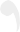 此致 文化部影視及流行音樂產業局 報名者：（請填寫執照所載名稱）	                      （加蓋印信）  負責人：	（請蓋章）            中  華 民 國                 一百十年                                        月	                                 日附表一之二 中華民國一百十年度廣播金鐘獎特別獎項報名總表上述資料均如實填報，符合「中華民國一百十年度廣播金鐘獎獎勵要點及報名須知」規定，請准予報名。 此致 文化部影視及流行音樂產業局 推薦單位：（請填寫執照所載名稱）	                （加蓋印信）                                              推薦單位負責人：	（請蓋章）中  華 民 國	     一百十年	月	日	附表二　　　　　　　　　　　　　　　　　　　　　　　　　　　　　　　　　　　　　編號：中華民國一百十年度廣播金鐘獎《節目獎》報名表註：入圍名單所揭露之入圍者資料，以報名表所載資料為準，除錯別字外，報名單位不得以任何理由變更參賽者及參賽單位；得獎名單所揭露之得獎者資料，則以前揭入圍名單為依據，除錯別字外，報名單位不得以任何理由變更參賽者及參賽單位。上述資料均如實填報，符合「中華民國一百十年度廣播金鐘獎獎勵要點及報名須知」規定，請准予報名。此致	文化部影視及流行音樂產業局報名者：（請填寫執照所載名稱）	（加蓋印信）負責人：	（請蓋章）中	華	民	國	       一 百十年	 月	日附表三                                                                                                                                              編號： 中華民國一百十年度廣播金鐘獎《個人獎》報名表註：入圍名單所揭露之入圍者資料，以報名表所載資料為準，除錯別字外，報名單位不得以任何理由變更參賽者及參賽單位；得獎名單所揭露之得獎者資料，則以前揭入圍名單為依據，除錯別字外，報名單位不得以任何理由變更參賽者及參賽單位。上述資料均如實填報，符合「中華民國一百十年度廣播金鐘獎獎勵要點及報名須知」規定，請准予報名。此致	文化部影視及流行音樂產業局報名者：（請填寫執照所載名稱）	（加蓋印信）負責人：	（請蓋章）中	華	民	國	  一 百十年	月   	日附表四                                                                                                                                         編號：中華民國一百十年度廣播金鐘獎《廣告獎—商品類廣告獎》報名表註：入圍名單所揭露之入圍者資料，以報名表所載資料為準，除錯別字外，報名單位不得以任何理由變更參賽者及參賽單位；得獎名單所揭露之得獎者資料，則以前揭入圍名單為依據，除錯別字外，報名單位不得以任何理由變更參賽者及參賽單位。上述資料均如實填報，符合「中華民國一百十年度廣播金鐘獎獎勵要點及報名須知」規定，請准予報名。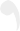 此致	文化部影視及流行音樂產業局報名者：（請填寫執照所載名稱）	（加蓋印信）負責人：	（請蓋章）中	華	民	國	        一 百十年	月	日附表五　　　　　　　　　　　　　　　　　　　　　　　　　　　　　　　　　　　　　編號：中華民國一百十年度廣播金鐘獎《廣告獎—非商品類廣告獎》報名表註：入圍名單所揭露之入圍者資料，以報名表所載資料為準，除錯別字外，報名單位不得以任何理由變更參賽者及參賽單位；得獎名單所揭露之得獎者資料，則以前揭入圍名單為依據，除錯別字外，報名單位不得以任何理由變更參賽者及參賽單位。上述資料均如實填報，符合「中華民國一百十年度廣播金鐘獎獎勵要點及報名須知」規定，請准予報名。此致	文化部影視及流行音樂產業局報名者：（請填寫執照所載名稱）	（加蓋印信）負責人：	（請蓋章）中	華	民	國	        一 百十年	月	日附表六 　　　　　　　　　　　　　　　　　　　　　　　　　　　　　　　　　　　編號：中華民國一百十年度廣播金鐘獎《電臺品牌行銷創新獎》報名表註：入圍名單所揭露之入圍者資料，以報名表所載資料為準，除錯別字外，報名單位不得以任何理由變更參賽者及參賽單位；得獎名單所揭露之得獎者資料，則以前揭入圍名單為依據，除錯別字外，報名單位不得以任何理由變更參賽者及參賽單位。上述資料均如實填報，符合「中華民國一百十年度廣播金鐘獎獎勵要點及報名須知」規定，請准予報名。此致	文化部影視及流行音樂產業局                             報名者：（請填寫執照所載名稱）	             　　　　　　　　　　　　　　（加蓋印信）　　　　　　　　　負責人：	　（請蓋章）中	華	民	國	        一 百十年	月	日附表七 　　　　　　　　　　　　　　　　　　　　　　　　　　　　　　　　　　　　　編號：中華民國一百十年度廣播金鐘獎《創新研發應用獎》報名表註：入圍名單所揭露之入圍者資料，以報名表所載資料為準，除錯別字外，報名單位不得以任何理由變更參賽者及參賽單位；得獎名單所揭露之得獎者資料，則以前揭入圍名單為依據，除錯別字外，報名單位不得以任何理由變更參賽者及參賽單位。上述資料均如實填報，符合「中華民國一百十年度廣播金鐘獎獎勵要點及報名須知」規定，請准予報名。此致	文化部影視及流行音樂產業局                              　　　　　 報名者：（請填寫執照所載名稱）	             　　　　　　　　（加蓋印信）　　　　　　　　　　　　　　負責人：	（請蓋章）中	華	民	國	        一 百十年	 月	日附表八 編號：中華民國一百十年度廣播金鐘獎《特別獎項》報名表上述資料均如實填報，符合「中華民國一百十年度廣播金鐘獎獎勵要點及報名須知」規定，請准予報名。此致	文化部影視及流行音樂產業局推薦單位：	（加蓋印信）推薦單位負責人：	（請蓋章）中	華	民	國	        一 百十年	月	日附表九之一　　　　　　　　中華民國一百十年度廣播金鐘獎報名參賽切結書    本報名單位 	     (單位名稱)報名參賽中華民國一百十年度廣播金鐘獎各獎項，經確認已符合中華民國一百十年度廣播金鐘獎獎勵要點及報名須知之規定，謹以此切結。如有不實，同意放棄參賽中華民國一百十年度廣播金鐘獎，並由文化部影視及流行音樂產業局（以下簡稱本局）撤銷其參賽、入圍及得獎資格。切結之項目如下：為參賽作品之著作財產權人，同意自廣播金鐘獎入圍名單公布日起授權本局及本局授權之第三人，永久無償於國內外將入圍、得獎之參賽作品剪輯10分鐘音檔（音檔內容如有使用他人音樂著作，其音樂著作授權期限應為自廣播金鐘獎入圍名單公布日起至少一年）及其報名表所載內容於廣播金鐘獎頒獎典禮、廣播金鐘獎系列活動、編印廣播金鐘獎專刊、廣播年鑑中重製、散布、改作、編輯、公開展示、公開口述、公開播送、公開傳輸、公開演出。非參賽作品著作財產權人者，已獲參賽作品各著作財產權人之授權本局及本局授權之第三人為前開利用之同意書。參賽之廣告如為受託製作者，已獲委託製作廣告者同意。參賽廣告如為藥品、化妝品、醫療器材或醫療業務廣告者，已領有衛生主管機關核准證明。參賽節目如曾獲文化部影視及流行音樂產業局廣播節目製播相關補助，已確認「參賽節目名稱」與「獲補助節目名稱」一致。已確認報名參賽作品及資料均符合一百十年度廣播金鐘獎獎勵要點暨報名須知之規定，且無侵害他人著作財產權或違反法律規定之情事。同意參賽作品入圍後，應於入圍名單公布日起七日內檢附上開相關著作財產權人授權同意書正本、委託製作廣告者同意參賽文件正本、衛生主管機關核准證明文件影本。已確認參賽作品所檢送之集別未經剪輯且與公開播送之內容相同。此致 文化部影視及流行音樂產業局報名者：（請填寫執照所載名稱）	（加蓋印信）負責人：	（請蓋章）中 華 民 國	        一百十年        	月	日附表九之二　　　　　　中華民國一百十年度廣播金鐘獎特別獎項報名參賽切結書    本推薦單位 	     (單位名稱)推薦之個人或團體報名參賽中華民國一百十年度廣播金鐘獎特別獎項，經確認已符合中華民國一百十年度廣播金鐘獎獎勵要點及報名須知之規定，謹以此切結。如有不實，同意放棄推薦之個人或團體參賽中華民國一百十年度廣播金鐘獎，並由文化部影視及流行音樂產業局(以下簡稱本局)撤銷其推薦之個人或團體參賽及得獎資格。切結之項目如下：同意自廣播金鐘獎特別獎項得獎名單公布日起授權本局及本局授權之第三人，永久無償於國內外將報名表所載內容於廣播金鐘獎頒獎典禮、廣播金鐘獎系列活動、編印廣播金鐘獎專刊、廣播年鑑中重製、散布、改作、編輯、公開展示、公開口述、公開播送、公開傳輸、公開演出。已確認報名推薦之個人或團體參賽資料均符合一百十年度廣播金鐘獎獎勵要點暨報名須知之規定，且無侵害他人著作財產權或違反法律規定之情事。此致 文化部影視及流行音樂產業局推薦單位：（請填寫執照所載名稱）	（加蓋印信）                                                                  推薦單位負責人：	（請蓋章）中 華 民 國	          一百十年       	月	日中華民國一百十年度廣播金鐘獎《個人獎》及《創新研發應用獎》個人參賽者同意參賽書本人         （藝名        ）同意由報名單位             報名參賽本屆廣播金鐘獎                 （獎項名稱）。此致 文化部影視及流行音樂產業局參賽者：	（本人簽章）              法定代理人之一：              法定代理人之二：　　　　　　（註：立書人如為未成年人（未滿二十歲），本同意書尚須經父及母或法定代理人簽署，始生效力。）中 華 民 國	        一百十	年	月	                    日中華民國一百十年度廣播金鐘獎《特別獎項》個人參賽者同意參賽書本人同意            (推薦單位) 推薦               (被推薦者) （藝名        ）報名參賽本屆廣播金鐘獎特別獎項。此致 文化部影視及流行音樂產業局被推薦者：	（本人簽章）                                      法定繼承人：                                               （本人簽章）                                  (註：被推薦者如已過世，得由法定繼承人簽具，並檢附法定繼承人相關證明文件。)中 華 民 國	        一百十	年	月	                     日		中華民國一百十年度廣播金鐘獎參賽作品著作財產權人授權同意書立授權同意書人為參賽作品 		（作品名稱）之共同著作財產權人， 同意授權由著作財產權人之一之        	（報名者）報名參賽一百十年度廣播金鐘獎          （獎項名稱）。立授權同意書人已詳細閱讀並了解中華民國一百十年度廣播金鐘獎獎勵要點及報名須知。參賽作品入圍或獲本年度廣播金鐘獎者，立授權同意書人同意授權貴局及貴局授權之第三人，自廣播金鐘獎入圍名單公布日起，永久無償於國內外將入圍、得獎之參賽作品剪輯10分鐘音檔（音檔內容如有使用他人音樂著作，其音樂著作授權期限應為自廣播金鐘獎入圍名單公布日起至少一年）及其報名表所載內容於廣播金鐘獎頒獎典禮、廣播金鐘獎系列活動、編印廣播金鐘獎專刊、廣播年鑑中重製、散布、改作、編輯、公開展示、公開口述、公開播送、公開傳輸、公開演出。此致 文化部影視及流行音樂產業局立授權同意書人：1.報名者（著作財產權人之一）：	（印章）負責人：	（簽章）2.其他著作財產權人：（1）公司（人）：	（印章）負責人：	（簽章）（2）公司（人）：	（印章）負責人：	（簽章）中	華	民	國	      一 百十年	            月            	    日中華民國一百十年度廣播金鐘獎參賽作品著作財產權人授權同意書本公司（人）為參賽作品___________（作品名稱）之著作財產權人，同意授權由_____________（報名者）報名參賽一百十年度廣播金鐘獎_____________（獎項名稱）。本公司（人）已詳細閱讀並了解中華民國一百十年度廣播金鐘獎獎勵要點及報名須知。參賽作品入圍或獲本年度廣播金鐘獎者，本公司（人）同意授權貴局及貴局授權之第三人，自廣播金鐘獎入圍名單公布日起，永久無償於國內外將入圍、得獎之參賽作品剪輯10分鐘音檔（音檔內容如有使用他人音樂著作，其音樂著作授權期限應為自廣播金鐘獎入圍名單公布日起至少一年）及其報名表所載內容於廣播金鐘獎頒獎典禮、廣播金鐘獎系列活動、編印廣播金鐘獎專刊、廣播年鑑中重製、散布、改作、編輯、公開展示、公開口述、公開播送、公開傳輸、公開演出。此致 文化部影視及流行音樂產業局公	司：	（印章）負責人：	 　（簽章）中	華	民	國	        一 百十年	月	日項 次報名獎項節目（廣告等）名稱參賽單位/參賽者（本名及藝名）播送時段（時/分至時/分）每週排播情形（星期○至星期○）播送 頻道109年 5 月 1 日至 110 年 4月 30 日首次公開製播、發表與執行起迄日期及集數（年/月/日 至 年/月/日，○集）109年 5 月 1 日至 110 年 4月 30 日首次公開製播、發表與執行起迄日期及集數（年/月/日 至 年/月/日，○集）節目長度（不含廣告）（分/集）本案聯絡人（本欄位請務必正確勾選、填寫聯絡人資料，聯絡人須於正本簽名或蓋章）本案聯絡人（本欄位請務必正確勾選、填寫聯絡人資料，聯絡人須於正本簽名或蓋章）為配合個人資料保護法施行，□本人同意下列事項：□本人不同意下列相關事項： 台端願意提供右側聯絡人資料並同意本局蒐集、處理 及利用其個人資料，僅作為本局辦理「一百十年度廣播金鐘獎」聯絡、提供相關服務及資訊之用。惟如不提供相關個人資料，則本局無法及時提供相關資訊，有可能影響台端權益。註 1.請確實勾選同意或不同意，請勿空白或重複勾選。註 2.請簽名或蓋章，請勿以打字方式替代。聯絡人簽名：為配合個人資料保護法施行，□本人同意下列事項：□本人不同意下列相關事項： 台端願意提供右側聯絡人資料並同意本局蒐集、處理 及利用其個人資料，僅作為本局辦理「一百十年度廣播金鐘獎」聯絡、提供相關服務及資訊之用。惟如不提供相關個人資料，則本局無法及時提供相關資訊，有可能影響台端權益。註 1.請確實勾選同意或不同意，請勿空白或重複勾選。註 2.請簽名或蓋章，請勿以打字方式替代。聯絡人簽名：為配合個人資料保護法施行，□本人同意下列事項：□本人不同意下列相關事項： 台端願意提供右側聯絡人資料並同意本局蒐集、處理 及利用其個人資料，僅作為本局辦理「一百十年度廣播金鐘獎」聯絡、提供相關服務及資訊之用。惟如不提供相關個人資料，則本局無法及時提供相關資訊，有可能影響台端權益。註 1.請確實勾選同意或不同意，請勿空白或重複勾選。註 2.請簽名或蓋章，請勿以打字方式替代。聯絡人簽名：聯絡人姓名：專線電話： 傳真： Email：公司地址：聯絡人姓名：專線電話： 傳真： Email：公司地址：聯絡人姓名：專線電話： 傳真： Email：公司地址：註：入圍名單所揭露之入圍者資料，以報名表所載資料為準，除錯別字外，報名單位不得以任何理由變更參賽者及參賽單位；得獎名單所揭露之得獎者資料，則以前揭入圍名單為依據，除錯別字外，報名單位不得以任何理由變更參賽者及參賽單位。註：入圍名單所揭露之入圍者資料，以報名表所載資料為準，除錯別字外，報名單位不得以任何理由變更參賽者及參賽單位；得獎名單所揭露之得獎者資料，則以前揭入圍名單為依據，除錯別字外，報名單位不得以任何理由變更參賽者及參賽單位。應附文件應附文件參照中華民國一百十年度廣播金鐘獎獎勵要點及報名須知□總表正本一份，並雙面列印。□報名參賽切結書(附表九之一)正本一份，並雙面列印。參照中華民國一百十年度廣播金鐘獎獎勵要點及報名須知□總表正本一份，並雙面列印。□報名參賽切結書(附表九之一)正本一份，並雙面列印。參照中華民國一百十年度廣播金鐘獎獎勵要點及報名須知□總表正本一份，並雙面列印。□報名參賽切結書(附表九之一)正本一份，並雙面列印。參照中華民國一百十年度廣播金鐘獎獎勵要點及報名須知□總表正本一份，並雙面列印。□報名參賽切結書(附表九之一)正本一份，並雙面列印。參照中華民國一百十年度廣播金鐘獎獎勵要點及報名須知□總表正本一份，並雙面列印。□報名參賽切結書(附表九之一)正本一份，並雙面列印。參照中華民國一百十年度廣播金鐘獎獎勵要點及報名須知□總表正本一份，並雙面列印。□報名參賽切結書(附表九之一)正本一份，並雙面列印。參照中華民國一百十年度廣播金鐘獎獎勵要點及報名須知□總表正本一份，並雙面列印。□報名參賽切結書(附表九之一)正本一份，並雙面列印。參照中華民國一百十年度廣播金鐘獎獎勵要點及報名須知□總表正本一份，並雙面列印。□報名參賽切結書(附表九之一)正本一份，並雙面列印。項 次報名獎項被推薦單位／被推薦者（本名及藝名）推薦單位特別獎項特別獎項本案聯絡人（本欄位請務必正確勾選、填寫聯絡人資料，聯絡人須於正本簽名或蓋章）本案聯絡人（本欄位請務必正確勾選、填寫聯絡人資料，聯絡人須於正本簽名或蓋章）為配合個人資料保護法施行，□本人同意下列事項：□本人不同意下列相關事項： 台端願意提供右側聯絡人資料並同意本局蒐集、處理及利用其個人資料，僅作為本局辦理「一百十年度廣播金鐘獎」聯絡、提供相關服務及資訊之用。惟如不提供相關個人資料，則本局無法及時提供相關資訊，有可能影響台端權益。註 1.請確實勾選同意或不同意，請勿空白或重複勾選。註 2.請簽名或蓋章，請勿以打字方式替代。聯絡人簽名：聯絡人姓名：專線電話： 傳真： Email：公司地址：應附文件應附文件參照中華民國一百十年度廣播金鐘獎獎勵要點及報名須知□總表正本一份，並雙面列印。□報名參賽切結書(附表九之二)正本一份，並雙面列印。參照中華民國一百十年度廣播金鐘獎獎勵要點及報名須知□總表正本一份，並雙面列印。□報名參賽切結書(附表九之二)正本一份，並雙面列印。報名項目報名項目節目名稱節目名稱參賽單位參賽單位參賽單位節目主持人節目主持人播送電臺播送頻率109年5月1日至 110年 4月30 日首次公開製播起迄日期、集數（年/月/日 至 年/月/日，○集）109年5月1日至 110年 4月30 日首次公開製播起迄日期、集數（年/月/日 至 年/月/日，○集）109年5月1日至 110年 4月30 日首次公開製播起迄日期、集數（年/月/日 至 年/月/日，○集）109年5月1日至 110年 4月30 日首次公開製播起迄日期、集數（年/月/日 至 年/月/日，○集）選送集數播放日期選送集數播放日期選送集數播放日期109年5月1日至 110年 4月30 日首次公開製播起迄日期、集數（年/月/日 至 年/月/日，○集）109年5月1日至 110年 4月30 日首次公開製播起迄日期、集數（年/月/日 至 年/月/日，○集）（年/月/日）（年/月/日）（年/月/日）109年5月1日至 110年 4月30 日首次公開製播起迄日期、集數（年/月/日 至 年/月/日，○集）109年5月1日至 110年 4月30 日首次公開製播起迄日期、集數（年/月/日 至 年/月/日，○集）播送時段（時/分 至 時/分）播送時段（時/分 至 時/分）節目長度（不含廣告）節目長度（不含廣告）節目長度（不含廣告）播送時段（時/分 至 時/分）播送時段（時/分 至 時/分）（分鐘/集）（分鐘/集）（分鐘/集）每週排播情形（星期○ 至 星期○）每週排播情形（星期○ 至 星期○）製播方式製播方式製播方式□現場播出□現場播出（含預錄單元）□錄音播出□現場播出□現場播出（含預錄單元）□錄音播出參賽作品製播資訊參賽作品製播資訊一、開播日期：○年○月○日二、截至 110年 4 月 30 日前：□已停播（或預計播送至：○年○月○日）                                                   □未來將持續製播三、該節目是否有受其他政府機關（構）委託或補助：        □是（政府機關（構）名稱：　　　　）　　□否一、開播日期：○年○月○日二、截至 110年 4 月 30 日前：□已停播（或預計播送至：○年○月○日）                                                   □未來將持續製播三、該節目是否有受其他政府機關（構）委託或補助：        □是（政府機關（構）名稱：　　　　）　　□否一、開播日期：○年○月○日二、截至 110年 4 月 30 日前：□已停播（或預計播送至：○年○月○日）                                                   □未來將持續製播三、該節目是否有受其他政府機關（構）委託或補助：        □是（政府機關（構）名稱：　　　　）　　□否一、開播日期：○年○月○日二、截至 110年 4 月 30 日前：□已停播（或預計播送至：○年○月○日）                                                   □未來將持續製播三、該節目是否有受其他政府機關（構）委託或補助：        □是（政府機關（構）名稱：　　　　）　　□否一、開播日期：○年○月○日二、截至 110年 4 月 30 日前：□已停播（或預計播送至：○年○月○日）                                                   □未來將持續製播三、該節目是否有受其他政府機關（構）委託或補助：        □是（政府機關（構）名稱：　　　　）　　□否一、開播日期：○年○月○日二、截至 110年 4 月 30 日前：□已停播（或預計播送至：○年○月○日）                                                   □未來將持續製播三、該節目是否有受其他政府機關（構）委託或補助：        □是（政府機關（構）名稱：　　　　）　　□否節目企畫及內容說明節目企畫及內容說明參賽電臺資源背景簡介（報名者非無線廣播事業者免填）參賽電臺資源背景簡介（報名者非無線廣播事業者免填）一、電臺名稱：二、成立時間：三、頻道屬性：四、頻道播送涵蓋區域範圍：五、服務區域：六、資本額：七、其他補充說明（例如本年度舉辦之相關活動、社區或社會服務等）：一、電臺名稱：二、成立時間：三、頻道屬性：四、頻道播送涵蓋區域範圍：五、服務區域：六、資本額：七、其他補充說明（例如本年度舉辦之相關活動、社區或社會服務等）：一、電臺名稱：二、成立時間：三、頻道屬性：四、頻道播送涵蓋區域範圍：五、服務區域：六、資本額：七、其他補充說明（例如本年度舉辦之相關活動、社區或社會服務等）：一、電臺名稱：二、成立時間：三、頻道屬性：四、頻道播送涵蓋區域範圍：五、服務區域：六、資本額：七、其他補充說明（例如本年度舉辦之相關活動、社區或社會服務等）：一、電臺名稱：二、成立時間：三、頻道屬性：四、頻道播送涵蓋區域範圍：五、服務區域：六、資本額：七、其他補充說明（例如本年度舉辦之相關活動、社區或社會服務等）：一、電臺名稱：二、成立時間：三、頻道屬性：四、頻道播送涵蓋區域範圍：五、服務區域：六、資本額：七、其他補充說明（例如本年度舉辦之相關活動、社區或社會服務等）：應附文件應附文件參照中華民國一百十年度廣播金鐘獎獎勵要點及報名須知□報名表正本一份，並雙面列印。參照中華民國一百十年度廣播金鐘獎獎勵要點及報名須知□報名表正本一份，並雙面列印。參照中華民國一百十年度廣播金鐘獎獎勵要點及報名須知□報名表正本一份，並雙面列印。參照中華民國一百十年度廣播金鐘獎獎勵要點及報名須知□報名表正本一份，並雙面列印。參照中華民國一百十年度廣播金鐘獎獎勵要點及報名須知□報名表正本一份，並雙面列印。參照中華民國一百十年度廣播金鐘獎獎勵要點及報名須知□報名表正本一份，並雙面列印。著作財產權人資料確認（本欄位請務必確實勾選）勾選此項者，報名及入圍後均不須繳交著作財產權人授權同意書□為參賽作品之著作財產權人《同意參賽作品入圍或獲本年度廣播金鐘獎者授權本局及本局授權之第三人，自廣播金鐘獎入圍名單公布日起，永久無償於國內外將入圍、得獎作品剪輯10分鐘音檔（音檔內容如有使用他人音樂著作，其音樂著作授權期間應為自廣播金鐘獎入圍名單公布日起至少一年）及其報名表所載內容於廣播金鐘獎頒獎典禮、廣播金鐘獎系列活動、編印廣播金鐘獎專刊、廣播年鑑中重製、散布、改作、編輯、公開展示、公開口述、公開播送、公開傳輸、公開演出。》□為參賽作品之著作財產權人《同意參賽作品入圍或獲本年度廣播金鐘獎者授權本局及本局授權之第三人，自廣播金鐘獎入圍名單公布日起，永久無償於國內外將入圍、得獎作品剪輯10分鐘音檔（音檔內容如有使用他人音樂著作，其音樂著作授權期間應為自廣播金鐘獎入圍名單公布日起至少一年）及其報名表所載內容於廣播金鐘獎頒獎典禮、廣播金鐘獎系列活動、編印廣播金鐘獎專刊、廣播年鑑中重製、散布、改作、編輯、公開展示、公開口述、公開播送、公開傳輸、公開演出。》□為參賽作品之著作財產權人《同意參賽作品入圍或獲本年度廣播金鐘獎者授權本局及本局授權之第三人，自廣播金鐘獎入圍名單公布日起，永久無償於國內外將入圍、得獎作品剪輯10分鐘音檔（音檔內容如有使用他人音樂著作，其音樂著作授權期間應為自廣播金鐘獎入圍名單公布日起至少一年）及其報名表所載內容於廣播金鐘獎頒獎典禮、廣播金鐘獎系列活動、編印廣播金鐘獎專刊、廣播年鑑中重製、散布、改作、編輯、公開展示、公開口述、公開播送、公開傳輸、公開演出。》□為參賽作品之著作財產權人《同意參賽作品入圍或獲本年度廣播金鐘獎者授權本局及本局授權之第三人，自廣播金鐘獎入圍名單公布日起，永久無償於國內外將入圍、得獎作品剪輯10分鐘音檔（音檔內容如有使用他人音樂著作，其音樂著作授權期間應為自廣播金鐘獎入圍名單公布日起至少一年）及其報名表所載內容於廣播金鐘獎頒獎典禮、廣播金鐘獎系列活動、編印廣播金鐘獎專刊、廣播年鑑中重製、散布、改作、編輯、公開展示、公開口述、公開播送、公開傳輸、公開演出。》□為參賽作品之著作財產權人《同意參賽作品入圍或獲本年度廣播金鐘獎者授權本局及本局授權之第三人，自廣播金鐘獎入圍名單公布日起，永久無償於國內外將入圍、得獎作品剪輯10分鐘音檔（音檔內容如有使用他人音樂著作，其音樂著作授權期間應為自廣播金鐘獎入圍名單公布日起至少一年）及其報名表所載內容於廣播金鐘獎頒獎典禮、廣播金鐘獎系列活動、編印廣播金鐘獎專刊、廣播年鑑中重製、散布、改作、編輯、公開展示、公開口述、公開播送、公開傳輸、公開演出。》□為參賽作品之著作財產權人《同意參賽作品入圍或獲本年度廣播金鐘獎者授權本局及本局授權之第三人，自廣播金鐘獎入圍名單公布日起，永久無償於國內外將入圍、得獎作品剪輯10分鐘音檔（音檔內容如有使用他人音樂著作，其音樂著作授權期間應為自廣播金鐘獎入圍名單公布日起至少一年）及其報名表所載內容於廣播金鐘獎頒獎典禮、廣播金鐘獎系列活動、編印廣播金鐘獎專刊、廣播年鑑中重製、散布、改作、編輯、公開展示、公開口述、公開播送、公開傳輸、公開演出。》著作財產權人資料確認（本欄位請務必確實勾選）勾選二項之一者，須於入圍名單公布日起7日內，繳交著作財產權人授權同意書□與他人共同享有參賽作品之著作財產權。【註：應於入圍名單公布日起7日內檢附參賽作品之著作財產權人授權同意書（附表十一）】□與他人共同享有參賽作品之著作財產權。【註：應於入圍名單公布日起7日內檢附參賽作品之著作財產權人授權同意書（附表十一）】□與他人共同享有參賽作品之著作財產權。【註：應於入圍名單公布日起7日內檢附參賽作品之著作財產權人授權同意書（附表十一）】□與他人共同享有參賽作品之著作財產權。【註：應於入圍名單公布日起7日內檢附參賽作品之著作財產權人授權同意書（附表十一）】□與他人共同享有參賽作品之著作財產權。【註：應於入圍名單公布日起7日內檢附參賽作品之著作財產權人授權同意書（附表十一）】□與他人共同享有參賽作品之著作財產權。【註：應於入圍名單公布日起7日內檢附參賽作品之著作財產權人授權同意書（附表十一）】著作財產權人資料確認（本欄位請務必確實勾選）勾選二項之一者，須於入圍名單公布日起7日內，繳交著作財產權人授權同意書□非參賽作品之著作財產權人。【註：應於入圍名單公布日起7日內檢附參賽作品之著作財產權人授權同意書（附表十二）】□非參賽作品之著作財產權人。【註：應於入圍名單公布日起7日內檢附參賽作品之著作財產權人授權同意書（附表十二）】□非參賽作品之著作財產權人。【註：應於入圍名單公布日起7日內檢附參賽作品之著作財產權人授權同意書（附表十二）】□非參賽作品之著作財產權人。【註：應於入圍名單公布日起7日內檢附參賽作品之著作財產權人授權同意書（附表十二）】□非參賽作品之著作財產權人。【註：應於入圍名單公布日起7日內檢附參賽作品之著作財產權人授權同意書（附表十二）】□非參賽作品之著作財產權人。【註：應於入圍名單公布日起7日內檢附參賽作品之著作財產權人授權同意書（附表十二）】本案聯絡人（本欄位請務必正確勾選、填寫聯絡人資料，聯絡人須於正本簽名或蓋章）本案聯絡人（本欄位請務必正確勾選、填寫聯絡人資料，聯絡人須於正本簽名或蓋章）本案聯絡人（本欄位請務必正確勾選、填寫聯絡人資料，聯絡人須於正本簽名或蓋章）為配合個人資料保護法施行，□本人同意下列事項：□本人不同意下列相關事項：台端願意提供右側聯絡人資料並同意本局蒐集、處理及利用其個人資料，僅作為本局辦理「一百十年度廣播金鐘獎」聯絡、提供相關服務及資訊之用。惟如不提供相關個人資料，則本局無法及時提供相關資訊，有可能影響台端權益。註 1.請確實勾選同意或不同意，請勿空白或重複勾選。註 2.請簽名或蓋章，請勿以打字方式替代。聯絡人簽名：為配合個人資料保護法施行，□本人同意下列事項：□本人不同意下列相關事項：台端願意提供右側聯絡人資料並同意本局蒐集、處理及利用其個人資料，僅作為本局辦理「一百十年度廣播金鐘獎」聯絡、提供相關服務及資訊之用。惟如不提供相關個人資料，則本局無法及時提供相關資訊，有可能影響台端權益。註 1.請確實勾選同意或不同意，請勿空白或重複勾選。註 2.請簽名或蓋章，請勿以打字方式替代。聯絡人簽名：為配合個人資料保護法施行，□本人同意下列事項：□本人不同意下列相關事項：台端願意提供右側聯絡人資料並同意本局蒐集、處理及利用其個人資料，僅作為本局辦理「一百十年度廣播金鐘獎」聯絡、提供相關服務及資訊之用。惟如不提供相關個人資料，則本局無法及時提供相關資訊，有可能影響台端權益。註 1.請確實勾選同意或不同意，請勿空白或重複勾選。註 2.請簽名或蓋章，請勿以打字方式替代。聯絡人簽名：聯絡人姓名：聯絡人姓名：聯絡人姓名：本案聯絡人（本欄位請務必正確勾選、填寫聯絡人資料，聯絡人須於正本簽名或蓋章）本案聯絡人（本欄位請務必正確勾選、填寫聯絡人資料，聯絡人須於正本簽名或蓋章）本案聯絡人（本欄位請務必正確勾選、填寫聯絡人資料，聯絡人須於正本簽名或蓋章）為配合個人資料保護法施行，□本人同意下列事項：□本人不同意下列相關事項：台端願意提供右側聯絡人資料並同意本局蒐集、處理及利用其個人資料，僅作為本局辦理「一百十年度廣播金鐘獎」聯絡、提供相關服務及資訊之用。惟如不提供相關個人資料，則本局無法及時提供相關資訊，有可能影響台端權益。註 1.請確實勾選同意或不同意，請勿空白或重複勾選。註 2.請簽名或蓋章，請勿以打字方式替代。聯絡人簽名：為配合個人資料保護法施行，□本人同意下列事項：□本人不同意下列相關事項：台端願意提供右側聯絡人資料並同意本局蒐集、處理及利用其個人資料，僅作為本局辦理「一百十年度廣播金鐘獎」聯絡、提供相關服務及資訊之用。惟如不提供相關個人資料，則本局無法及時提供相關資訊，有可能影響台端權益。註 1.請確實勾選同意或不同意，請勿空白或重複勾選。註 2.請簽名或蓋章，請勿以打字方式替代。聯絡人簽名：為配合個人資料保護法施行，□本人同意下列事項：□本人不同意下列相關事項：台端願意提供右側聯絡人資料並同意本局蒐集、處理及利用其個人資料，僅作為本局辦理「一百十年度廣播金鐘獎」聯絡、提供相關服務及資訊之用。惟如不提供相關個人資料，則本局無法及時提供相關資訊，有可能影響台端權益。註 1.請確實勾選同意或不同意，請勿空白或重複勾選。註 2.請簽名或蓋章，請勿以打字方式替代。聯絡人簽名：專線電話：專線電話：專線電話：本案聯絡人（本欄位請務必正確勾選、填寫聯絡人資料，聯絡人須於正本簽名或蓋章）本案聯絡人（本欄位請務必正確勾選、填寫聯絡人資料，聯絡人須於正本簽名或蓋章）本案聯絡人（本欄位請務必正確勾選、填寫聯絡人資料，聯絡人須於正本簽名或蓋章）為配合個人資料保護法施行，□本人同意下列事項：□本人不同意下列相關事項：台端願意提供右側聯絡人資料並同意本局蒐集、處理及利用其個人資料，僅作為本局辦理「一百十年度廣播金鐘獎」聯絡、提供相關服務及資訊之用。惟如不提供相關個人資料，則本局無法及時提供相關資訊，有可能影響台端權益。註 1.請確實勾選同意或不同意，請勿空白或重複勾選。註 2.請簽名或蓋章，請勿以打字方式替代。聯絡人簽名：為配合個人資料保護法施行，□本人同意下列事項：□本人不同意下列相關事項：台端願意提供右側聯絡人資料並同意本局蒐集、處理及利用其個人資料，僅作為本局辦理「一百十年度廣播金鐘獎」聯絡、提供相關服務及資訊之用。惟如不提供相關個人資料，則本局無法及時提供相關資訊，有可能影響台端權益。註 1.請確實勾選同意或不同意，請勿空白或重複勾選。註 2.請簽名或蓋章，請勿以打字方式替代。聯絡人簽名：為配合個人資料保護法施行，□本人同意下列事項：□本人不同意下列相關事項：台端願意提供右側聯絡人資料並同意本局蒐集、處理及利用其個人資料，僅作為本局辦理「一百十年度廣播金鐘獎」聯絡、提供相關服務及資訊之用。惟如不提供相關個人資料，則本局無法及時提供相關資訊，有可能影響台端權益。註 1.請確實勾選同意或不同意，請勿空白或重複勾選。註 2.請簽名或蓋章，請勿以打字方式替代。聯絡人簽名：傳真：傳真：傳真：本案聯絡人（本欄位請務必正確勾選、填寫聯絡人資料，聯絡人須於正本簽名或蓋章）本案聯絡人（本欄位請務必正確勾選、填寫聯絡人資料，聯絡人須於正本簽名或蓋章）本案聯絡人（本欄位請務必正確勾選、填寫聯絡人資料，聯絡人須於正本簽名或蓋章）為配合個人資料保護法施行，□本人同意下列事項：□本人不同意下列相關事項：台端願意提供右側聯絡人資料並同意本局蒐集、處理及利用其個人資料，僅作為本局辦理「一百十年度廣播金鐘獎」聯絡、提供相關服務及資訊之用。惟如不提供相關個人資料，則本局無法及時提供相關資訊，有可能影響台端權益。註 1.請確實勾選同意或不同意，請勿空白或重複勾選。註 2.請簽名或蓋章，請勿以打字方式替代。聯絡人簽名：為配合個人資料保護法施行，□本人同意下列事項：□本人不同意下列相關事項：台端願意提供右側聯絡人資料並同意本局蒐集、處理及利用其個人資料，僅作為本局辦理「一百十年度廣播金鐘獎」聯絡、提供相關服務及資訊之用。惟如不提供相關個人資料，則本局無法及時提供相關資訊，有可能影響台端權益。註 1.請確實勾選同意或不同意，請勿空白或重複勾選。註 2.請簽名或蓋章，請勿以打字方式替代。聯絡人簽名：為配合個人資料保護法施行，□本人同意下列事項：□本人不同意下列相關事項：台端願意提供右側聯絡人資料並同意本局蒐集、處理及利用其個人資料，僅作為本局辦理「一百十年度廣播金鐘獎」聯絡、提供相關服務及資訊之用。惟如不提供相關個人資料，則本局無法及時提供相關資訊，有可能影響台端權益。註 1.請確實勾選同意或不同意，請勿空白或重複勾選。註 2.請簽名或蓋章，請勿以打字方式替代。聯絡人簽名：Email：Email：Email：本案聯絡人（本欄位請務必正確勾選、填寫聯絡人資料，聯絡人須於正本簽名或蓋章）本案聯絡人（本欄位請務必正確勾選、填寫聯絡人資料，聯絡人須於正本簽名或蓋章）本案聯絡人（本欄位請務必正確勾選、填寫聯絡人資料，聯絡人須於正本簽名或蓋章）為配合個人資料保護法施行，□本人同意下列事項：□本人不同意下列相關事項：台端願意提供右側聯絡人資料並同意本局蒐集、處理及利用其個人資料，僅作為本局辦理「一百十年度廣播金鐘獎」聯絡、提供相關服務及資訊之用。惟如不提供相關個人資料，則本局無法及時提供相關資訊，有可能影響台端權益。註 1.請確實勾選同意或不同意，請勿空白或重複勾選。註 2.請簽名或蓋章，請勿以打字方式替代。聯絡人簽名：為配合個人資料保護法施行，□本人同意下列事項：□本人不同意下列相關事項：台端願意提供右側聯絡人資料並同意本局蒐集、處理及利用其個人資料，僅作為本局辦理「一百十年度廣播金鐘獎」聯絡、提供相關服務及資訊之用。惟如不提供相關個人資料，則本局無法及時提供相關資訊，有可能影響台端權益。註 1.請確實勾選同意或不同意，請勿空白或重複勾選。註 2.請簽名或蓋章，請勿以打字方式替代。聯絡人簽名：為配合個人資料保護法施行，□本人同意下列事項：□本人不同意下列相關事項：台端願意提供右側聯絡人資料並同意本局蒐集、處理及利用其個人資料，僅作為本局辦理「一百十年度廣播金鐘獎」聯絡、提供相關服務及資訊之用。惟如不提供相關個人資料，則本局無法及時提供相關資訊，有可能影響台端權益。註 1.請確實勾選同意或不同意，請勿空白或重複勾選。註 2.請簽名或蓋章，請勿以打字方式替代。聯絡人簽名：公司地址：公司地址：公司地址：本案聯絡人（本欄位請務必正確勾選、填寫聯絡人資料，聯絡人須於正本簽名或蓋章）本案聯絡人（本欄位請務必正確勾選、填寫聯絡人資料，聯絡人須於正本簽名或蓋章）本案聯絡人（本欄位請務必正確勾選、填寫聯絡人資料，聯絡人須於正本簽名或蓋章）為配合個人資料保護法施行，□本人同意下列事項：□本人不同意下列相關事項：台端願意提供右側聯絡人資料並同意本局蒐集、處理及利用其個人資料，僅作為本局辦理「一百十年度廣播金鐘獎」聯絡、提供相關服務及資訊之用。惟如不提供相關個人資料，則本局無法及時提供相關資訊，有可能影響台端權益。註 1.請確實勾選同意或不同意，請勿空白或重複勾選。註 2.請簽名或蓋章，請勿以打字方式替代。聯絡人簽名：為配合個人資料保護法施行，□本人同意下列事項：□本人不同意下列相關事項：台端願意提供右側聯絡人資料並同意本局蒐集、處理及利用其個人資料，僅作為本局辦理「一百十年度廣播金鐘獎」聯絡、提供相關服務及資訊之用。惟如不提供相關個人資料，則本局無法及時提供相關資訊，有可能影響台端權益。註 1.請確實勾選同意或不同意，請勿空白或重複勾選。註 2.請簽名或蓋章，請勿以打字方式替代。聯絡人簽名：為配合個人資料保護法施行，□本人同意下列事項：□本人不同意下列相關事項：台端願意提供右側聯絡人資料並同意本局蒐集、處理及利用其個人資料，僅作為本局辦理「一百十年度廣播金鐘獎」聯絡、提供相關服務及資訊之用。惟如不提供相關個人資料，則本局無法及時提供相關資訊，有可能影響台端權益。註 1.請確實勾選同意或不同意，請勿空白或重複勾選。註 2.請簽名或蓋章，請勿以打字方式替代。聯絡人簽名：本案聯絡人（本欄位請務必正確勾選、填寫聯絡人資料，聯絡人須於正本簽名或蓋章）本案聯絡人（本欄位請務必正確勾選、填寫聯絡人資料，聯絡人須於正本簽名或蓋章）本案聯絡人（本欄位請務必正確勾選、填寫聯絡人資料，聯絡人須於正本簽名或蓋章）為配合個人資料保護法施行，□本人同意下列事項：□本人不同意下列相關事項：台端願意提供右側聯絡人資料並同意本局蒐集、處理及利用其個人資料，僅作為本局辦理「一百十年度廣播金鐘獎」聯絡、提供相關服務及資訊之用。惟如不提供相關個人資料，則本局無法及時提供相關資訊，有可能影響台端權益。註 1.請確實勾選同意或不同意，請勿空白或重複勾選。註 2.請簽名或蓋章，請勿以打字方式替代。聯絡人簽名：為配合個人資料保護法施行，□本人同意下列事項：□本人不同意下列相關事項：台端願意提供右側聯絡人資料並同意本局蒐集、處理及利用其個人資料，僅作為本局辦理「一百十年度廣播金鐘獎」聯絡、提供相關服務及資訊之用。惟如不提供相關個人資料，則本局無法及時提供相關資訊，有可能影響台端權益。註 1.請確實勾選同意或不同意，請勿空白或重複勾選。註 2.請簽名或蓋章，請勿以打字方式替代。聯絡人簽名：為配合個人資料保護法施行，□本人同意下列事項：□本人不同意下列相關事項：台端願意提供右側聯絡人資料並同意本局蒐集、處理及利用其個人資料，僅作為本局辦理「一百十年度廣播金鐘獎」聯絡、提供相關服務及資訊之用。惟如不提供相關個人資料，則本局無法及時提供相關資訊，有可能影響台端權益。註 1.請確實勾選同意或不同意，請勿空白或重複勾選。註 2.請簽名或蓋章，請勿以打字方式替代。聯絡人簽名：本案聯絡人（本欄位請務必正確勾選、填寫聯絡人資料，聯絡人須於正本簽名或蓋章）本案聯絡人（本欄位請務必正確勾選、填寫聯絡人資料，聯絡人須於正本簽名或蓋章）本案聯絡人（本欄位請務必正確勾選、填寫聯絡人資料，聯絡人須於正本簽名或蓋章）為配合個人資料保護法施行，□本人同意下列事項：□本人不同意下列相關事項：台端願意提供右側聯絡人資料並同意本局蒐集、處理及利用其個人資料，僅作為本局辦理「一百十年度廣播金鐘獎」聯絡、提供相關服務及資訊之用。惟如不提供相關個人資料，則本局無法及時提供相關資訊，有可能影響台端權益。註 1.請確實勾選同意或不同意，請勿空白或重複勾選。註 2.請簽名或蓋章，請勿以打字方式替代。聯絡人簽名：為配合個人資料保護法施行，□本人同意下列事項：□本人不同意下列相關事項：台端願意提供右側聯絡人資料並同意本局蒐集、處理及利用其個人資料，僅作為本局辦理「一百十年度廣播金鐘獎」聯絡、提供相關服務及資訊之用。惟如不提供相關個人資料，則本局無法及時提供相關資訊，有可能影響台端權益。註 1.請確實勾選同意或不同意，請勿空白或重複勾選。註 2.請簽名或蓋章，請勿以打字方式替代。聯絡人簽名：為配合個人資料保護法施行，□本人同意下列事項：□本人不同意下列相關事項：台端願意提供右側聯絡人資料並同意本局蒐集、處理及利用其個人資料，僅作為本局辦理「一百十年度廣播金鐘獎」聯絡、提供相關服務及資訊之用。惟如不提供相關個人資料，則本局無法及時提供相關資訊，有可能影響台端權益。註 1.請確實勾選同意或不同意，請勿空白或重複勾選。註 2.請簽名或蓋章，請勿以打字方式替代。聯絡人簽名：本案聯絡人（本欄位請務必正確勾選、填寫聯絡人資料，聯絡人須於正本簽名或蓋章）本案聯絡人（本欄位請務必正確勾選、填寫聯絡人資料，聯絡人須於正本簽名或蓋章）本案聯絡人（本欄位請務必正確勾選、填寫聯絡人資料，聯絡人須於正本簽名或蓋章）為配合個人資料保護法施行，□本人同意下列事項：□本人不同意下列相關事項：台端願意提供右側聯絡人資料並同意本局蒐集、處理及利用其個人資料，僅作為本局辦理「一百十年度廣播金鐘獎」聯絡、提供相關服務及資訊之用。惟如不提供相關個人資料，則本局無法及時提供相關資訊，有可能影響台端權益。註 1.請確實勾選同意或不同意，請勿空白或重複勾選。註 2.請簽名或蓋章，請勿以打字方式替代。聯絡人簽名：為配合個人資料保護法施行，□本人同意下列事項：□本人不同意下列相關事項：台端願意提供右側聯絡人資料並同意本局蒐集、處理及利用其個人資料，僅作為本局辦理「一百十年度廣播金鐘獎」聯絡、提供相關服務及資訊之用。惟如不提供相關個人資料，則本局無法及時提供相關資訊，有可能影響台端權益。註 1.請確實勾選同意或不同意，請勿空白或重複勾選。註 2.請簽名或蓋章，請勿以打字方式替代。聯絡人簽名：為配合個人資料保護法施行，□本人同意下列事項：□本人不同意下列相關事項：台端願意提供右側聯絡人資料並同意本局蒐集、處理及利用其個人資料，僅作為本局辦理「一百十年度廣播金鐘獎」聯絡、提供相關服務及資訊之用。惟如不提供相關個人資料，則本局無法及時提供相關資訊，有可能影響台端權益。註 1.請確實勾選同意或不同意，請勿空白或重複勾選。註 2.請簽名或蓋章，請勿以打字方式替代。聯絡人簽名：本案聯絡人（本欄位請務必正確勾選、填寫聯絡人資料，聯絡人須於正本簽名或蓋章）本案聯絡人（本欄位請務必正確勾選、填寫聯絡人資料，聯絡人須於正本簽名或蓋章）本案聯絡人（本欄位請務必正確勾選、填寫聯絡人資料，聯絡人須於正本簽名或蓋章）為配合個人資料保護法施行，□本人同意下列事項：□本人不同意下列相關事項：台端願意提供右側聯絡人資料並同意本局蒐集、處理及利用其個人資料，僅作為本局辦理「一百十年度廣播金鐘獎」聯絡、提供相關服務及資訊之用。惟如不提供相關個人資料，則本局無法及時提供相關資訊，有可能影響台端權益。註 1.請確實勾選同意或不同意，請勿空白或重複勾選。註 2.請簽名或蓋章，請勿以打字方式替代。聯絡人簽名：為配合個人資料保護法施行，□本人同意下列事項：□本人不同意下列相關事項：台端願意提供右側聯絡人資料並同意本局蒐集、處理及利用其個人資料，僅作為本局辦理「一百十年度廣播金鐘獎」聯絡、提供相關服務及資訊之用。惟如不提供相關個人資料，則本局無法及時提供相關資訊，有可能影響台端權益。註 1.請確實勾選同意或不同意，請勿空白或重複勾選。註 2.請簽名或蓋章，請勿以打字方式替代。聯絡人簽名：為配合個人資料保護法施行，□本人同意下列事項：□本人不同意下列相關事項：台端願意提供右側聯絡人資料並同意本局蒐集、處理及利用其個人資料，僅作為本局辦理「一百十年度廣播金鐘獎」聯絡、提供相關服務及資訊之用。惟如不提供相關個人資料，則本局無法及時提供相關資訊，有可能影響台端權益。註 1.請確實勾選同意或不同意，請勿空白或重複勾選。註 2.請簽名或蓋章，請勿以打字方式替代。聯絡人簽名：本案聯絡人（本欄位請務必正確勾選、填寫聯絡人資料，聯絡人須於正本簽名或蓋章）本案聯絡人（本欄位請務必正確勾選、填寫聯絡人資料，聯絡人須於正本簽名或蓋章）本案聯絡人（本欄位請務必正確勾選、填寫聯絡人資料，聯絡人須於正本簽名或蓋章）為配合個人資料保護法施行，□本人同意下列事項：□本人不同意下列相關事項：台端願意提供右側聯絡人資料並同意本局蒐集、處理及利用其個人資料，僅作為本局辦理「一百十年度廣播金鐘獎」聯絡、提供相關服務及資訊之用。惟如不提供相關個人資料，則本局無法及時提供相關資訊，有可能影響台端權益。註 1.請確實勾選同意或不同意，請勿空白或重複勾選。註 2.請簽名或蓋章，請勿以打字方式替代。聯絡人簽名：為配合個人資料保護法施行，□本人同意下列事項：□本人不同意下列相關事項：台端願意提供右側聯絡人資料並同意本局蒐集、處理及利用其個人資料，僅作為本局辦理「一百十年度廣播金鐘獎」聯絡、提供相關服務及資訊之用。惟如不提供相關個人資料，則本局無法及時提供相關資訊，有可能影響台端權益。註 1.請確實勾選同意或不同意，請勿空白或重複勾選。註 2.請簽名或蓋章，請勿以打字方式替代。聯絡人簽名：為配合個人資料保護法施行，□本人同意下列事項：□本人不同意下列相關事項：台端願意提供右側聯絡人資料並同意本局蒐集、處理及利用其個人資料，僅作為本局辦理「一百十年度廣播金鐘獎」聯絡、提供相關服務及資訊之用。惟如不提供相關個人資料，則本局無法及時提供相關資訊，有可能影響台端權益。註 1.請確實勾選同意或不同意，請勿空白或重複勾選。註 2.請簽名或蓋章，請勿以打字方式替代。聯絡人簽名：本案聯絡人（本欄位請務必正確勾選、填寫聯絡人資料，聯絡人須於正本簽名或蓋章）本案聯絡人（本欄位請務必正確勾選、填寫聯絡人資料，聯絡人須於正本簽名或蓋章）本案聯絡人（本欄位請務必正確勾選、填寫聯絡人資料，聯絡人須於正本簽名或蓋章）為配合個人資料保護法施行，□本人同意下列事項：□本人不同意下列相關事項：台端願意提供右側聯絡人資料並同意本局蒐集、處理及利用其個人資料，僅作為本局辦理「一百十年度廣播金鐘獎」聯絡、提供相關服務及資訊之用。惟如不提供相關個人資料，則本局無法及時提供相關資訊，有可能影響台端權益。註 1.請確實勾選同意或不同意，請勿空白或重複勾選。註 2.請簽名或蓋章，請勿以打字方式替代。聯絡人簽名：為配合個人資料保護法施行，□本人同意下列事項：□本人不同意下列相關事項：台端願意提供右側聯絡人資料並同意本局蒐集、處理及利用其個人資料，僅作為本局辦理「一百十年度廣播金鐘獎」聯絡、提供相關服務及資訊之用。惟如不提供相關個人資料，則本局無法及時提供相關資訊，有可能影響台端權益。註 1.請確實勾選同意或不同意，請勿空白或重複勾選。註 2.請簽名或蓋章，請勿以打字方式替代。聯絡人簽名：為配合個人資料保護法施行，□本人同意下列事項：□本人不同意下列相關事項：台端願意提供右側聯絡人資料並同意本局蒐集、處理及利用其個人資料，僅作為本局辦理「一百十年度廣播金鐘獎」聯絡、提供相關服務及資訊之用。惟如不提供相關個人資料，則本局無法及時提供相關資訊，有可能影響台端權益。註 1.請確實勾選同意或不同意，請勿空白或重複勾選。註 2.請簽名或蓋章，請勿以打字方式替代。聯絡人簽名：報名項目報名項目參賽者姓名（2 人以上時請自行延伸表格）參賽者姓名（2 人以上時請自行延伸表格）1. 本名：	（藝名：	）本名是否願意露出於各式公開文件 □是□否□男□女	參賽者是否年滿20歲□是□否參賽者是否為外籍人士□是（國籍：      ，應繳交文件：□勞動部核發之工作許可證明文件影本、□居留證影本）□否1. 本名：	（藝名：	）本名是否願意露出於各式公開文件 □是□否□男□女	參賽者是否年滿20歲□是□否參賽者是否為外籍人士□是（國籍：      ，應繳交文件：□勞動部核發之工作許可證明文件影本、□居留證影本）□否1. 本名：	（藝名：	）本名是否願意露出於各式公開文件 □是□否□男□女	參賽者是否年滿20歲□是□否參賽者是否為外籍人士□是（國籍：      ，應繳交文件：□勞動部核發之工作許可證明文件影本、□居留證影本）□否1. 本名：	（藝名：	）本名是否願意露出於各式公開文件 □是□否□男□女	參賽者是否年滿20歲□是□否參賽者是否為外籍人士□是（國籍：      ，應繳交文件：□勞動部核發之工作許可證明文件影本、□居留證影本）□否1. 本名：	（藝名：	）本名是否願意露出於各式公開文件 □是□否□男□女	參賽者是否年滿20歲□是□否參賽者是否為外籍人士□是（國籍：      ，應繳交文件：□勞動部核發之工作許可證明文件影本、□居留證影本）□否1. 本名：	（藝名：	）本名是否願意露出於各式公開文件 □是□否□男□女	參賽者是否年滿20歲□是□否參賽者是否為外籍人士□是（國籍：      ，應繳交文件：□勞動部核發之工作許可證明文件影本、□居留證影本）□否節目名稱節目名稱播送電臺播送頻率節目類型（參照中華民國一百十年度廣播金鐘獎獎勵要點第三點第一款節目獎之獎勵項目）節目類型（參照中華民國一百十年度廣播金鐘獎獎勵要點第三點第一款節目獎之獎勵項目）播送電臺播送頻率109年5 月1 日至109年5 月1 日至110年4 月 30 日首次110年4 月 30 日首次選送集數播放日期選送集數播放日期選送集數播放日期公開製播起迄日期、集數公開製播起迄日期、集數（年/月/日）（年/月/日）（年/月/日）（年/月/日 至 年/月/日，○集）（年/月/日 至 年/月/日，○集）播送時段播送時段節目長度（不含廣告）節目長度（不含廣告）節目長度（不含廣告）（時/分 至 時/分）（時/分 至 時/分）（分鐘/集）（分鐘/集）（分鐘/集）每週排播情形（星期○ 至 星期○）每週排播情形（星期○ 至 星期○）製播方式製播方式製播方式□現場播出□現場播出（含預錄單元）□錄音播出□現場播出□現場播出（含預錄單元）□錄音播出參賽作品製播資訊參賽作品製播資訊一、開播日期：○年○月○日二、截至 110年 4 月 30 日前：□已停播（或預計播送至：○年○月○日）                                                   □未來將持續製播三、該節目是否有受其他政府機關（構）委託或補助：        □是（政府機關（構）名稱：　　　　）　　□否一、開播日期：○年○月○日二、截至 110年 4 月 30 日前：□已停播（或預計播送至：○年○月○日）                                                   □未來將持續製播三、該節目是否有受其他政府機關（構）委託或補助：        □是（政府機關（構）名稱：　　　　）　　□否一、開播日期：○年○月○日二、截至 110年 4 月 30 日前：□已停播（或預計播送至：○年○月○日）                                                   □未來將持續製播三、該節目是否有受其他政府機關（構）委託或補助：        □是（政府機關（構）名稱：　　　　）　　□否一、開播日期：○年○月○日二、截至 110年 4 月 30 日前：□已停播（或預計播送至：○年○月○日）                                                   □未來將持續製播三、該節目是否有受其他政府機關（構）委託或補助：        □是（政府機關（構）名稱：　　　　）　　□否一、開播日期：○年○月○日二、截至 110年 4 月 30 日前：□已停播（或預計播送至：○年○月○日）                                                   □未來將持續製播三、該節目是否有受其他政府機關（構）委託或補助：        □是（政府機關（構）名稱：　　　　）　　□否一、開播日期：○年○月○日二、截至 110年 4 月 30 日前：□已停播（或預計播送至：○年○月○日）                                                   □未來將持續製播三、該節目是否有受其他政府機關（構）委託或補助：        □是（政府機關（構）名稱：　　　　）　　□否節目企畫及內容說明節目企畫及內容說明參賽電臺資源及背景簡介（報名者非無線廣播事業者免填）參賽電臺資源及背景簡介（報名者非無線廣播事業者免填）一、電臺名稱：一、電臺名稱：一、電臺名稱：一、電臺名稱：一、電臺名稱：一、電臺名稱：參賽電臺資源及背景簡介（報名者非無線廣播事業者免填）參賽電臺資源及背景簡介（報名者非無線廣播事業者免填）二、成立時間：二、成立時間：二、成立時間：二、成立時間：二、成立時間：二、成立時間：參賽電臺資源及背景簡介（報名者非無線廣播事業者免填）參賽電臺資源及背景簡介（報名者非無線廣播事業者免填）三、頻道屬性：三、頻道屬性：三、頻道屬性：三、頻道屬性：三、頻道屬性：三、頻道屬性：參賽電臺資源及背景簡介（報名者非無線廣播事業者免填）參賽電臺資源及背景簡介（報名者非無線廣播事業者免填）四、頻道播送涵蓋區域範圍：四、頻道播送涵蓋區域範圍：四、頻道播送涵蓋區域範圍：四、頻道播送涵蓋區域範圍：四、頻道播送涵蓋區域範圍：四、頻道播送涵蓋區域範圍：參賽電臺資源及背景簡介（報名者非無線廣播事業者免填）參賽電臺資源及背景簡介（報名者非無線廣播事業者免填）五、服務區域：五、服務區域：五、服務區域：五、服務區域：五、服務區域：五、服務區域：參賽電臺資源及背景簡介（報名者非無線廣播事業者免填）參賽電臺資源及背景簡介（報名者非無線廣播事業者免填）六、資本額：六、資本額：六、資本額：六、資本額：六、資本額：六、資本額：參賽電臺資源及背景簡介（報名者非無線廣播事業者免填）參賽電臺資源及背景簡介（報名者非無線廣播事業者免填）七、其他補充說明（例如本年度舉辦之相關活動、社區或社會服務等）：七、其他補充說明（例如本年度舉辦之相關活動、社區或社會服務等）：七、其他補充說明（例如本年度舉辦之相關活動、社區或社會服務等）：七、其他補充說明（例如本年度舉辦之相關活動、社區或社會服務等）：七、其他補充說明（例如本年度舉辦之相關活動、社區或社會服務等）：七、其他補充說明（例如本年度舉辦之相關活動、社區或社會服務等）：應附文件應附文件參照中華民國一百十年度廣播金鐘獎獎勵要點及報名須知□報名表正本一份，並雙面列印。□參賽獎項為「企劃編撰獎」者，應檢附書面文件，一式三份，應以雙面列印，且前揭所提供說明資料應與本須知第四點第二款第1目之2a所上傳之內容相同。□參賽者同意參賽書正本一份（附表十之一）。□參賽之個人為外籍人士者，應檢附勞動部核發之工作許可證明文件影本或居留證影本一份。參照中華民國一百十年度廣播金鐘獎獎勵要點及報名須知□報名表正本一份，並雙面列印。□參賽獎項為「企劃編撰獎」者，應檢附書面文件，一式三份，應以雙面列印，且前揭所提供說明資料應與本須知第四點第二款第1目之2a所上傳之內容相同。□參賽者同意參賽書正本一份（附表十之一）。□參賽之個人為外籍人士者，應檢附勞動部核發之工作許可證明文件影本或居留證影本一份。參照中華民國一百十年度廣播金鐘獎獎勵要點及報名須知□報名表正本一份，並雙面列印。□參賽獎項為「企劃編撰獎」者，應檢附書面文件，一式三份，應以雙面列印，且前揭所提供說明資料應與本須知第四點第二款第1目之2a所上傳之內容相同。□參賽者同意參賽書正本一份（附表十之一）。□參賽之個人為外籍人士者，應檢附勞動部核發之工作許可證明文件影本或居留證影本一份。參照中華民國一百十年度廣播金鐘獎獎勵要點及報名須知□報名表正本一份，並雙面列印。□參賽獎項為「企劃編撰獎」者，應檢附書面文件，一式三份，應以雙面列印，且前揭所提供說明資料應與本須知第四點第二款第1目之2a所上傳之內容相同。□參賽者同意參賽書正本一份（附表十之一）。□參賽之個人為外籍人士者，應檢附勞動部核發之工作許可證明文件影本或居留證影本一份。參照中華民國一百十年度廣播金鐘獎獎勵要點及報名須知□報名表正本一份，並雙面列印。□參賽獎項為「企劃編撰獎」者，應檢附書面文件，一式三份，應以雙面列印，且前揭所提供說明資料應與本須知第四點第二款第1目之2a所上傳之內容相同。□參賽者同意參賽書正本一份（附表十之一）。□參賽之個人為外籍人士者，應檢附勞動部核發之工作許可證明文件影本或居留證影本一份。參照中華民國一百十年度廣播金鐘獎獎勵要點及報名須知□報名表正本一份，並雙面列印。□參賽獎項為「企劃編撰獎」者，應檢附書面文件，一式三份，應以雙面列印，且前揭所提供說明資料應與本須知第四點第二款第1目之2a所上傳之內容相同。□參賽者同意參賽書正本一份（附表十之一）。□參賽之個人為外籍人士者，應檢附勞動部核發之工作許可證明文件影本或居留證影本一份。著作財產權人資料確認（本欄位請務必確實勾選）勾選此項者，報名及入圍後均不須繳交著作財產權人授權同意書□為參賽作品之著作財產權人《同意參賽作品入圍或獲本年度廣播金鐘獎者授權本局及本局授權之第三人，自廣播金鐘獎入圍名單公布日起，永久無償於國內外將入圍、得獎作品剪輯10分鐘音檔（音檔內容如有使用他人音樂著作，其音樂著作授權期間應為自廣播金鐘獎入圍名單公布日起至少一年）及其報名表所載內容於廣播金鐘獎頒獎典禮、廣播金鐘獎系列活動、編印廣播金鐘獎專刊、廣播年鑑中重製、散布、改作、編輯、公開展示、公開口述、公開播送、公開傳輸、公開演出。》□為參賽作品之著作財產權人《同意參賽作品入圍或獲本年度廣播金鐘獎者授權本局及本局授權之第三人，自廣播金鐘獎入圍名單公布日起，永久無償於國內外將入圍、得獎作品剪輯10分鐘音檔（音檔內容如有使用他人音樂著作，其音樂著作授權期間應為自廣播金鐘獎入圍名單公布日起至少一年）及其報名表所載內容於廣播金鐘獎頒獎典禮、廣播金鐘獎系列活動、編印廣播金鐘獎專刊、廣播年鑑中重製、散布、改作、編輯、公開展示、公開口述、公開播送、公開傳輸、公開演出。》□為參賽作品之著作財產權人《同意參賽作品入圍或獲本年度廣播金鐘獎者授權本局及本局授權之第三人，自廣播金鐘獎入圍名單公布日起，永久無償於國內外將入圍、得獎作品剪輯10分鐘音檔（音檔內容如有使用他人音樂著作，其音樂著作授權期間應為自廣播金鐘獎入圍名單公布日起至少一年）及其報名表所載內容於廣播金鐘獎頒獎典禮、廣播金鐘獎系列活動、編印廣播金鐘獎專刊、廣播年鑑中重製、散布、改作、編輯、公開展示、公開口述、公開播送、公開傳輸、公開演出。》□為參賽作品之著作財產權人《同意參賽作品入圍或獲本年度廣播金鐘獎者授權本局及本局授權之第三人，自廣播金鐘獎入圍名單公布日起，永久無償於國內外將入圍、得獎作品剪輯10分鐘音檔（音檔內容如有使用他人音樂著作，其音樂著作授權期間應為自廣播金鐘獎入圍名單公布日起至少一年）及其報名表所載內容於廣播金鐘獎頒獎典禮、廣播金鐘獎系列活動、編印廣播金鐘獎專刊、廣播年鑑中重製、散布、改作、編輯、公開展示、公開口述、公開播送、公開傳輸、公開演出。》□為參賽作品之著作財產權人《同意參賽作品入圍或獲本年度廣播金鐘獎者授權本局及本局授權之第三人，自廣播金鐘獎入圍名單公布日起，永久無償於國內外將入圍、得獎作品剪輯10分鐘音檔（音檔內容如有使用他人音樂著作，其音樂著作授權期間應為自廣播金鐘獎入圍名單公布日起至少一年）及其報名表所載內容於廣播金鐘獎頒獎典禮、廣播金鐘獎系列活動、編印廣播金鐘獎專刊、廣播年鑑中重製、散布、改作、編輯、公開展示、公開口述、公開播送、公開傳輸、公開演出。》□為參賽作品之著作財產權人《同意參賽作品入圍或獲本年度廣播金鐘獎者授權本局及本局授權之第三人，自廣播金鐘獎入圍名單公布日起，永久無償於國內外將入圍、得獎作品剪輯10分鐘音檔（音檔內容如有使用他人音樂著作，其音樂著作授權期間應為自廣播金鐘獎入圍名單公布日起至少一年）及其報名表所載內容於廣播金鐘獎頒獎典禮、廣播金鐘獎系列活動、編印廣播金鐘獎專刊、廣播年鑑中重製、散布、改作、編輯、公開展示、公開口述、公開播送、公開傳輸、公開演出。》著作財產權人資料確認（本欄位請務必確實勾選）勾選二項之一者，須於入圍名單公布日起7日內，繳交著作財產權人授權同意書□與他人共同享有參賽作品之著作財產權。【註：應於入圍名單公布日起7日內檢附參賽作品之著作財產權人授權同意書（附表十一）】□與他人共同享有參賽作品之著作財產權。【註：應於入圍名單公布日起7日內檢附參賽作品之著作財產權人授權同意書（附表十一）】□與他人共同享有參賽作品之著作財產權。【註：應於入圍名單公布日起7日內檢附參賽作品之著作財產權人授權同意書（附表十一）】□與他人共同享有參賽作品之著作財產權。【註：應於入圍名單公布日起7日內檢附參賽作品之著作財產權人授權同意書（附表十一）】□與他人共同享有參賽作品之著作財產權。【註：應於入圍名單公布日起7日內檢附參賽作品之著作財產權人授權同意書（附表十一）】□與他人共同享有參賽作品之著作財產權。【註：應於入圍名單公布日起7日內檢附參賽作品之著作財產權人授權同意書（附表十一）】著作財產權人資料確認（本欄位請務必確實勾選）勾選二項之一者，須於入圍名單公布日起7日內，繳交著作財產權人授權同意書□非參賽作品之著作財產權人。【註：應於入圍名單公布日起7日內檢附參賽作品之著作財產權人授權同意書（附表十二）】□非參賽作品之著作財產權人。【註：應於入圍名單公布日起7日內檢附參賽作品之著作財產權人授權同意書（附表十二）】□非參賽作品之著作財產權人。【註：應於入圍名單公布日起7日內檢附參賽作品之著作財產權人授權同意書（附表十二）】□非參賽作品之著作財產權人。【註：應於入圍名單公布日起7日內檢附參賽作品之著作財產權人授權同意書（附表十二）】□非參賽作品之著作財產權人。【註：應於入圍名單公布日起7日內檢附參賽作品之著作財產權人授權同意書（附表十二）】□非參賽作品之著作財產權人。【註：應於入圍名單公布日起7日內檢附參賽作品之著作財產權人授權同意書（附表十二）】本案聯絡人（本欄位請務必正確勾選、填寫聯絡人資料，聯絡人須於正本簽名或蓋章）本案聯絡人（本欄位請務必正確勾選、填寫聯絡人資料，聯絡人須於正本簽名或蓋章）為配合個人資料保護法施行，□本人同意下列事項：□本人不同意下列相關事項：台端願意提供右側聯絡人資料並同意本局蒐集、處理及利用其個人資料，僅作為本局辦理「一百十年度廣播金鐘獎」聯絡、提供相關服務及資訊之用。惟如不提供相關個人資料，則本局無法及時提供相關資訊，有可能影響台端權益。註 1.請確實勾選同意或不同意，請勿空白或重複勾     選。註 2.請簽名或蓋章，請勿以打字方式替代。聯絡人簽名：為配合個人資料保護法施行，□本人同意下列事項：□本人不同意下列相關事項：台端願意提供右側聯絡人資料並同意本局蒐集、處理及利用其個人資料，僅作為本局辦理「一百十年度廣播金鐘獎」聯絡、提供相關服務及資訊之用。惟如不提供相關個人資料，則本局無法及時提供相關資訊，有可能影響台端權益。註 1.請確實勾選同意或不同意，請勿空白或重複勾     選。註 2.請簽名或蓋章，請勿以打字方式替代。聯絡人簽名：為配合個人資料保護法施行，□本人同意下列事項：□本人不同意下列相關事項：台端願意提供右側聯絡人資料並同意本局蒐集、處理及利用其個人資料，僅作為本局辦理「一百十年度廣播金鐘獎」聯絡、提供相關服務及資訊之用。惟如不提供相關個人資料，則本局無法及時提供相關資訊，有可能影響台端權益。註 1.請確實勾選同意或不同意，請勿空白或重複勾     選。註 2.請簽名或蓋章，請勿以打字方式替代。聯絡人簽名：聯絡人姓名：專線電話：傳真：Email：公司地址：聯絡人姓名：專線電話：傳真：Email：公司地址：聯絡人姓名：專線電話：傳真：Email：公司地址：聯絡人姓名：專線電話：傳真：Email：公司地址：報名項目報名項目廣告篇名廣告篇名參賽單位參賽單位廣告主及廣告商品廣告主及廣告商品播送電臺播送電臺播送頻率首次公開製播起迄日期（年/月/日 至 年/月/日）首次公開製播起迄日期（年/月/日 至 年/月/日）廣告長度（秒）廣告長度（秒）廣告長度（秒）請以500字摘要以下項目：ㄧ、廣告目標二、廣告策略三、廣告製作四、廣告效果請以500字摘要以下項目：ㄧ、廣告目標二、廣告策略三、廣告製作四、廣告效果參賽電臺資源背景簡介 （報名者非無線廣播事業者免填）參賽電臺資源背景簡介 （報名者非無線廣播事業者免填）一、電臺名稱：二、成立時間：三、頻道屬性： 四、頻道播送涵蓋區域範圍： 五、服務區域： 六、資本額：七、其他補充說明（例如本年度舉辦之相關活動、社區或社會服務等）：一、電臺名稱：二、成立時間：三、頻道屬性： 四、頻道播送涵蓋區域範圍： 五、服務區域： 六、資本額：七、其他補充說明（例如本年度舉辦之相關活動、社區或社會服務等）：一、電臺名稱：二、成立時間：三、頻道屬性： 四、頻道播送涵蓋區域範圍： 五、服務區域： 六、資本額：七、其他補充說明（例如本年度舉辦之相關活動、社區或社會服務等）：一、電臺名稱：二、成立時間：三、頻道屬性： 四、頻道播送涵蓋區域範圍： 五、服務區域： 六、資本額：七、其他補充說明（例如本年度舉辦之相關活動、社區或社會服務等）：一、電臺名稱：二、成立時間：三、頻道屬性： 四、頻道播送涵蓋區域範圍： 五、服務區域： 六、資本額：七、其他補充說明（例如本年度舉辦之相關活動、社區或社會服務等）：一、電臺名稱：二、成立時間：三、頻道屬性： 四、頻道播送涵蓋區域範圍： 五、服務區域： 六、資本額：七、其他補充說明（例如本年度舉辦之相關活動、社區或社會服務等）：應附文件應附文件參照中華民國一百十年度廣播金鐘獎獎勵要點及報名須知□報名表正本一份，並雙面列印。參照中華民國一百十年度廣播金鐘獎獎勵要點及報名須知□報名表正本一份，並雙面列印。參照中華民國一百十年度廣播金鐘獎獎勵要點及報名須知□報名表正本一份，並雙面列印。參照中華民國一百十年度廣播金鐘獎獎勵要點及報名須知□報名表正本一份，並雙面列印。參照中華民國一百十年度廣播金鐘獎獎勵要點及報名須知□報名表正本一份，並雙面列印。參照中華民國一百十年度廣播金鐘獎獎勵要點及報名須知□報名表正本一份，並雙面列印。著作財產權人資料確認（本欄位請務必確實勾選）勾選此項者，報名及入圍後均不須繳交著作財產權人授權同意書□為參賽作品之著作財產權人《同意參賽作品入圍或獲本年度廣播金鐘獎者授權本局及本局授權之第三人，自廣播金鐘獎入圍名單公布日起，永久無償於國內外將入圍、得獎作品剪輯10分鐘音檔（音檔內容如有使用他人音樂著作，其音樂著作授權期間應為自廣播金鐘獎入圍名單公布日起至少一年）及其報名表所載內容於廣播金鐘獎頒獎典禮、廣播金鐘獎系列活動、編印廣播金鐘獎專刊、廣播年鑑中重製、散布、改作、編輯、公開展示、公開口述、公開播送、公開傳輸、公開演出。》□為參賽作品之著作財產權人《同意參賽作品入圍或獲本年度廣播金鐘獎者授權本局及本局授權之第三人，自廣播金鐘獎入圍名單公布日起，永久無償於國內外將入圍、得獎作品剪輯10分鐘音檔（音檔內容如有使用他人音樂著作，其音樂著作授權期間應為自廣播金鐘獎入圍名單公布日起至少一年）及其報名表所載內容於廣播金鐘獎頒獎典禮、廣播金鐘獎系列活動、編印廣播金鐘獎專刊、廣播年鑑中重製、散布、改作、編輯、公開展示、公開口述、公開播送、公開傳輸、公開演出。》□為參賽作品之著作財產權人《同意參賽作品入圍或獲本年度廣播金鐘獎者授權本局及本局授權之第三人，自廣播金鐘獎入圍名單公布日起，永久無償於國內外將入圍、得獎作品剪輯10分鐘音檔（音檔內容如有使用他人音樂著作，其音樂著作授權期間應為自廣播金鐘獎入圍名單公布日起至少一年）及其報名表所載內容於廣播金鐘獎頒獎典禮、廣播金鐘獎系列活動、編印廣播金鐘獎專刊、廣播年鑑中重製、散布、改作、編輯、公開展示、公開口述、公開播送、公開傳輸、公開演出。》□為參賽作品之著作財產權人《同意參賽作品入圍或獲本年度廣播金鐘獎者授權本局及本局授權之第三人，自廣播金鐘獎入圍名單公布日起，永久無償於國內外將入圍、得獎作品剪輯10分鐘音檔（音檔內容如有使用他人音樂著作，其音樂著作授權期間應為自廣播金鐘獎入圍名單公布日起至少一年）及其報名表所載內容於廣播金鐘獎頒獎典禮、廣播金鐘獎系列活動、編印廣播金鐘獎專刊、廣播年鑑中重製、散布、改作、編輯、公開展示、公開口述、公開播送、公開傳輸、公開演出。》□為參賽作品之著作財產權人《同意參賽作品入圍或獲本年度廣播金鐘獎者授權本局及本局授權之第三人，自廣播金鐘獎入圍名單公布日起，永久無償於國內外將入圍、得獎作品剪輯10分鐘音檔（音檔內容如有使用他人音樂著作，其音樂著作授權期間應為自廣播金鐘獎入圍名單公布日起至少一年）及其報名表所載內容於廣播金鐘獎頒獎典禮、廣播金鐘獎系列活動、編印廣播金鐘獎專刊、廣播年鑑中重製、散布、改作、編輯、公開展示、公開口述、公開播送、公開傳輸、公開演出。》□為參賽作品之著作財產權人《同意參賽作品入圍或獲本年度廣播金鐘獎者授權本局及本局授權之第三人，自廣播金鐘獎入圍名單公布日起，永久無償於國內外將入圍、得獎作品剪輯10分鐘音檔（音檔內容如有使用他人音樂著作，其音樂著作授權期間應為自廣播金鐘獎入圍名單公布日起至少一年）及其報名表所載內容於廣播金鐘獎頒獎典禮、廣播金鐘獎系列活動、編印廣播金鐘獎專刊、廣播年鑑中重製、散布、改作、編輯、公開展示、公開口述、公開播送、公開傳輸、公開演出。》著作財產權人資料確認（本欄位請務必確實勾選）勾選二項之一者，須於入圍名單公布日起7日內，繳交著作財產權人授權同意書□與他人共同享有參賽作品之著作財產權。【註：應於入圍名單公布日起7日內檢附參賽作品之著作財產權人授權同意書（附表十一）】□與他人共同享有參賽作品之著作財產權。【註：應於入圍名單公布日起7日內檢附參賽作品之著作財產權人授權同意書（附表十一）】□與他人共同享有參賽作品之著作財產權。【註：應於入圍名單公布日起7日內檢附參賽作品之著作財產權人授權同意書（附表十一）】□與他人共同享有參賽作品之著作財產權。【註：應於入圍名單公布日起7日內檢附參賽作品之著作財產權人授權同意書（附表十一）】□與他人共同享有參賽作品之著作財產權。【註：應於入圍名單公布日起7日內檢附參賽作品之著作財產權人授權同意書（附表十一）】□與他人共同享有參賽作品之著作財產權。【註：應於入圍名單公布日起7日內檢附參賽作品之著作財產權人授權同意書（附表十一）】著作財產權人資料確認（本欄位請務必確實勾選）勾選二項之一者，須於入圍名單公布日起7日內，繳交著作財產權人授權同意書□非參賽作品之著作財產權人。【註：應於入圍名單公布日起7日內檢附參賽作品之著作財產權人授權同意書（附表十二）】□非參賽作品之著作財產權人。【註：應於入圍名單公布日起7日內檢附參賽作品之著作財產權人授權同意書（附表十二）】□非參賽作品之著作財產權人。【註：應於入圍名單公布日起7日內檢附參賽作品之著作財產權人授權同意書（附表十二）】□非參賽作品之著作財產權人。【註：應於入圍名單公布日起7日內檢附參賽作品之著作財產權人授權同意書（附表十二）】□非參賽作品之著作財產權人。【註：應於入圍名單公布日起7日內檢附參賽作品之著作財產權人授權同意書（附表十二）】□非參賽作品之著作財產權人。【註：應於入圍名單公布日起7日內檢附參賽作品之著作財產權人授權同意書（附表十二）】本案聯絡人（本欄位請務必正確勾選、填寫聯絡人資料，聯絡人須於正本簽名或蓋章）本案聯絡人（本欄位請務必正確勾選、填寫聯絡人資料，聯絡人須於正本簽名或蓋章）為配合個人資料保護法施行，□本人同意下列事項：□本人不同意下列相關事項：台端願意提供右側聯絡人資料並同意本局蒐集、處理及利用其個人資料，僅作為本局辦理「一百十年度廣播金鐘獎」聯絡、提供相關服務及資訊之用。惟如不提供相關個人資料，則本局無法及時提供相關資訊，有可能影響台端權益。註 1.請確實勾選同意或不同意，請勿空　　白或重複勾選。註 2.請簽名或蓋章，請勿以打字方式替代。聯絡人簽名：為配合個人資料保護法施行，□本人同意下列事項：□本人不同意下列相關事項：台端願意提供右側聯絡人資料並同意本局蒐集、處理及利用其個人資料，僅作為本局辦理「一百十年度廣播金鐘獎」聯絡、提供相關服務及資訊之用。惟如不提供相關個人資料，則本局無法及時提供相關資訊，有可能影響台端權益。註 1.請確實勾選同意或不同意，請勿空　　白或重複勾選。註 2.請簽名或蓋章，請勿以打字方式替代。聯絡人簽名：聯絡人姓名：聯絡人姓名：聯絡人姓名：聯絡人姓名：本案聯絡人（本欄位請務必正確勾選、填寫聯絡人資料，聯絡人須於正本簽名或蓋章）本案聯絡人（本欄位請務必正確勾選、填寫聯絡人資料，聯絡人須於正本簽名或蓋章）為配合個人資料保護法施行，□本人同意下列事項：□本人不同意下列相關事項：台端願意提供右側聯絡人資料並同意本局蒐集、處理及利用其個人資料，僅作為本局辦理「一百十年度廣播金鐘獎」聯絡、提供相關服務及資訊之用。惟如不提供相關個人資料，則本局無法及時提供相關資訊，有可能影響台端權益。註 1.請確實勾選同意或不同意，請勿空　　白或重複勾選。註 2.請簽名或蓋章，請勿以打字方式替代。聯絡人簽名：為配合個人資料保護法施行，□本人同意下列事項：□本人不同意下列相關事項：台端願意提供右側聯絡人資料並同意本局蒐集、處理及利用其個人資料，僅作為本局辦理「一百十年度廣播金鐘獎」聯絡、提供相關服務及資訊之用。惟如不提供相關個人資料，則本局無法及時提供相關資訊，有可能影響台端權益。註 1.請確實勾選同意或不同意，請勿空　　白或重複勾選。註 2.請簽名或蓋章，請勿以打字方式替代。聯絡人簽名：專線電話： 傳真： Email：專線電話： 傳真： Email：專線電話： 傳真： Email：專線電話： 傳真： Email：本案聯絡人（本欄位請務必正確勾選、填寫聯絡人資料，聯絡人須於正本簽名或蓋章）本案聯絡人（本欄位請務必正確勾選、填寫聯絡人資料，聯絡人須於正本簽名或蓋章）為配合個人資料保護法施行，□本人同意下列事項：□本人不同意下列相關事項：台端願意提供右側聯絡人資料並同意本局蒐集、處理及利用其個人資料，僅作為本局辦理「一百十年度廣播金鐘獎」聯絡、提供相關服務及資訊之用。惟如不提供相關個人資料，則本局無法及時提供相關資訊，有可能影響台端權益。註 1.請確實勾選同意或不同意，請勿空　　白或重複勾選。註 2.請簽名或蓋章，請勿以打字方式替代。聯絡人簽名：為配合個人資料保護法施行，□本人同意下列事項：□本人不同意下列相關事項：台端願意提供右側聯絡人資料並同意本局蒐集、處理及利用其個人資料，僅作為本局辦理「一百十年度廣播金鐘獎」聯絡、提供相關服務及資訊之用。惟如不提供相關個人資料，則本局無法及時提供相關資訊，有可能影響台端權益。註 1.請確實勾選同意或不同意，請勿空　　白或重複勾選。註 2.請簽名或蓋章，請勿以打字方式替代。聯絡人簽名：公司地址：公司地址：公司地址：公司地址：本案聯絡人（本欄位請務必正確勾選、填寫聯絡人資料，聯絡人須於正本簽名或蓋章）本案聯絡人（本欄位請務必正確勾選、填寫聯絡人資料，聯絡人須於正本簽名或蓋章）為配合個人資料保護法施行，□本人同意下列事項：□本人不同意下列相關事項：台端願意提供右側聯絡人資料並同意本局蒐集、處理及利用其個人資料，僅作為本局辦理「一百十年度廣播金鐘獎」聯絡、提供相關服務及資訊之用。惟如不提供相關個人資料，則本局無法及時提供相關資訊，有可能影響台端權益。註 1.請確實勾選同意或不同意，請勿空　　白或重複勾選。註 2.請簽名或蓋章，請勿以打字方式替代。聯絡人簽名：為配合個人資料保護法施行，□本人同意下列事項：□本人不同意下列相關事項：台端願意提供右側聯絡人資料並同意本局蒐集、處理及利用其個人資料，僅作為本局辦理「一百十年度廣播金鐘獎」聯絡、提供相關服務及資訊之用。惟如不提供相關個人資料，則本局無法及時提供相關資訊，有可能影響台端權益。註 1.請確實勾選同意或不同意，請勿空　　白或重複勾選。註 2.請簽名或蓋章，請勿以打字方式替代。聯絡人簽名：本案聯絡人（本欄位請務必正確勾選、填寫聯絡人資料，聯絡人須於正本簽名或蓋章）本案聯絡人（本欄位請務必正確勾選、填寫聯絡人資料，聯絡人須於正本簽名或蓋章）為配合個人資料保護法施行，□本人同意下列事項：□本人不同意下列相關事項：台端願意提供右側聯絡人資料並同意本局蒐集、處理及利用其個人資料，僅作為本局辦理「一百十年度廣播金鐘獎」聯絡、提供相關服務及資訊之用。惟如不提供相關個人資料，則本局無法及時提供相關資訊，有可能影響台端權益。註 1.請確實勾選同意或不同意，請勿空　　白或重複勾選。註 2.請簽名或蓋章，請勿以打字方式替代。聯絡人簽名：為配合個人資料保護法施行，□本人同意下列事項：□本人不同意下列相關事項：台端願意提供右側聯絡人資料並同意本局蒐集、處理及利用其個人資料，僅作為本局辦理「一百十年度廣播金鐘獎」聯絡、提供相關服務及資訊之用。惟如不提供相關個人資料，則本局無法及時提供相關資訊，有可能影響台端權益。註 1.請確實勾選同意或不同意，請勿空　　白或重複勾選。註 2.請簽名或蓋章，請勿以打字方式替代。聯絡人簽名：本案聯絡人（本欄位請務必正確勾選、填寫聯絡人資料，聯絡人須於正本簽名或蓋章）本案聯絡人（本欄位請務必正確勾選、填寫聯絡人資料，聯絡人須於正本簽名或蓋章）為配合個人資料保護法施行，□本人同意下列事項：□本人不同意下列相關事項：台端願意提供右側聯絡人資料並同意本局蒐集、處理及利用其個人資料，僅作為本局辦理「一百十年度廣播金鐘獎」聯絡、提供相關服務及資訊之用。惟如不提供相關個人資料，則本局無法及時提供相關資訊，有可能影響台端權益。註 1.請確實勾選同意或不同意，請勿空　　白或重複勾選。註 2.請簽名或蓋章，請勿以打字方式替代。聯絡人簽名：為配合個人資料保護法施行，□本人同意下列事項：□本人不同意下列相關事項：台端願意提供右側聯絡人資料並同意本局蒐集、處理及利用其個人資料，僅作為本局辦理「一百十年度廣播金鐘獎」聯絡、提供相關服務及資訊之用。惟如不提供相關個人資料，則本局無法及時提供相關資訊，有可能影響台端權益。註 1.請確實勾選同意或不同意，請勿空　　白或重複勾選。註 2.請簽名或蓋章，請勿以打字方式替代。聯絡人簽名：本案聯絡人（本欄位請務必正確勾選、填寫聯絡人資料，聯絡人須於正本簽名或蓋章）本案聯絡人（本欄位請務必正確勾選、填寫聯絡人資料，聯絡人須於正本簽名或蓋章）為配合個人資料保護法施行，□本人同意下列事項：□本人不同意下列相關事項：台端願意提供右側聯絡人資料並同意本局蒐集、處理及利用其個人資料，僅作為本局辦理「一百十年度廣播金鐘獎」聯絡、提供相關服務及資訊之用。惟如不提供相關個人資料，則本局無法及時提供相關資訊，有可能影響台端權益。註 1.請確實勾選同意或不同意，請勿空　　白或重複勾選。註 2.請簽名或蓋章，請勿以打字方式替代。聯絡人簽名：為配合個人資料保護法施行，□本人同意下列事項：□本人不同意下列相關事項：台端願意提供右側聯絡人資料並同意本局蒐集、處理及利用其個人資料，僅作為本局辦理「一百十年度廣播金鐘獎」聯絡、提供相關服務及資訊之用。惟如不提供相關個人資料，則本局無法及時提供相關資訊，有可能影響台端權益。註 1.請確實勾選同意或不同意，請勿空　　白或重複勾選。註 2.請簽名或蓋章，請勿以打字方式替代。聯絡人簽名：本案聯絡人（本欄位請務必正確勾選、填寫聯絡人資料，聯絡人須於正本簽名或蓋章）本案聯絡人（本欄位請務必正確勾選、填寫聯絡人資料，聯絡人須於正本簽名或蓋章）為配合個人資料保護法施行，□本人同意下列事項：□本人不同意下列相關事項：台端願意提供右側聯絡人資料並同意本局蒐集、處理及利用其個人資料，僅作為本局辦理「一百十年度廣播金鐘獎」聯絡、提供相關服務及資訊之用。惟如不提供相關個人資料，則本局無法及時提供相關資訊，有可能影響台端權益。註 1.請確實勾選同意或不同意，請勿空　　白或重複勾選。註 2.請簽名或蓋章，請勿以打字方式替代。聯絡人簽名：為配合個人資料保護法施行，□本人同意下列事項：□本人不同意下列相關事項：台端願意提供右側聯絡人資料並同意本局蒐集、處理及利用其個人資料，僅作為本局辦理「一百十年度廣播金鐘獎」聯絡、提供相關服務及資訊之用。惟如不提供相關個人資料，則本局無法及時提供相關資訊，有可能影響台端權益。註 1.請確實勾選同意或不同意，請勿空　　白或重複勾選。註 2.請簽名或蓋章，請勿以打字方式替代。聯絡人簽名：本案聯絡人（本欄位請務必正確勾選、填寫聯絡人資料，聯絡人須於正本簽名或蓋章）本案聯絡人（本欄位請務必正確勾選、填寫聯絡人資料，聯絡人須於正本簽名或蓋章）為配合個人資料保護法施行，□本人同意下列事項：□本人不同意下列相關事項：台端願意提供右側聯絡人資料並同意本局蒐集、處理及利用其個人資料，僅作為本局辦理「一百十年度廣播金鐘獎」聯絡、提供相關服務及資訊之用。惟如不提供相關個人資料，則本局無法及時提供相關資訊，有可能影響台端權益。註 1.請確實勾選同意或不同意，請勿空　　白或重複勾選。註 2.請簽名或蓋章，請勿以打字方式替代。聯絡人簽名：為配合個人資料保護法施行，□本人同意下列事項：□本人不同意下列相關事項：台端願意提供右側聯絡人資料並同意本局蒐集、處理及利用其個人資料，僅作為本局辦理「一百十年度廣播金鐘獎」聯絡、提供相關服務及資訊之用。惟如不提供相關個人資料，則本局無法及時提供相關資訊，有可能影響台端權益。註 1.請確實勾選同意或不同意，請勿空　　白或重複勾選。註 2.請簽名或蓋章，請勿以打字方式替代。聯絡人簽名：本案聯絡人（本欄位請務必正確勾選、填寫聯絡人資料，聯絡人須於正本簽名或蓋章）本案聯絡人（本欄位請務必正確勾選、填寫聯絡人資料，聯絡人須於正本簽名或蓋章）為配合個人資料保護法施行，□本人同意下列事項：□本人不同意下列相關事項：台端願意提供右側聯絡人資料並同意本局蒐集、處理及利用其個人資料，僅作為本局辦理「一百十年度廣播金鐘獎」聯絡、提供相關服務及資訊之用。惟如不提供相關個人資料，則本局無法及時提供相關資訊，有可能影響台端權益。註 1.請確實勾選同意或不同意，請勿空　　白或重複勾選。註 2.請簽名或蓋章，請勿以打字方式替代。聯絡人簽名：為配合個人資料保護法施行，□本人同意下列事項：□本人不同意下列相關事項：台端願意提供右側聯絡人資料並同意本局蒐集、處理及利用其個人資料，僅作為本局辦理「一百十年度廣播金鐘獎」聯絡、提供相關服務及資訊之用。惟如不提供相關個人資料，則本局無法及時提供相關資訊，有可能影響台端權益。註 1.請確實勾選同意或不同意，請勿空　　白或重複勾選。註 2.請簽名或蓋章，請勿以打字方式替代。聯絡人簽名：本案聯絡人（本欄位請務必正確勾選、填寫聯絡人資料，聯絡人須於正本簽名或蓋章）本案聯絡人（本欄位請務必正確勾選、填寫聯絡人資料，聯絡人須於正本簽名或蓋章）為配合個人資料保護法施行，□本人同意下列事項：□本人不同意下列相關事項：台端願意提供右側聯絡人資料並同意本局蒐集、處理及利用其個人資料，僅作為本局辦理「一百十年度廣播金鐘獎」聯絡、提供相關服務及資訊之用。惟如不提供相關個人資料，則本局無法及時提供相關資訊，有可能影響台端權益。註 1.請確實勾選同意或不同意，請勿空　　白或重複勾選。註 2.請簽名或蓋章，請勿以打字方式替代。聯絡人簽名：為配合個人資料保護法施行，□本人同意下列事項：□本人不同意下列相關事項：台端願意提供右側聯絡人資料並同意本局蒐集、處理及利用其個人資料，僅作為本局辦理「一百十年度廣播金鐘獎」聯絡、提供相關服務及資訊之用。惟如不提供相關個人資料，則本局無法及時提供相關資訊，有可能影響台端權益。註 1.請確實勾選同意或不同意，請勿空　　白或重複勾選。註 2.請簽名或蓋章，請勿以打字方式替代。聯絡人簽名：報名項目報名項目廣告篇名廣告篇名參賽單位參賽單位播送電臺播送電臺播送頻率播送頻率播送頻率首次公開製播起迄日期（年/月/日 至 年/月/日）首次公開製播起迄日期（年/月/日 至 年/月/日）廣告長度（秒）廣告長度（秒）廣告長度（秒）參賽作品製播資訊參賽作品製播資訊該參賽作品是否有受其他政府機關（構）委託或補助：□是（政府機關（構）名稱：　　　　）　　□否該參賽作品是否有受其他政府機關（構）委託或補助：□是（政府機關（構）名稱：　　　　）　　□否該參賽作品是否有受其他政府機關（構）委託或補助：□是（政府機關（構）名稱：　　　　）　　□否該參賽作品是否有受其他政府機關（構）委託或補助：□是（政府機關（構）名稱：　　　　）　　□否該參賽作品是否有受其他政府機關（構）委託或補助：□是（政府機關（構）名稱：　　　　）　　□否該參賽作品是否有受其他政府機關（構）委託或補助：□是（政府機關（構）名稱：　　　　）　　□否請以500字摘要以下項目：ㄧ、廣告目標二、廣告策略三、廣告製作四、廣告效果請以500字摘要以下項目：ㄧ、廣告目標二、廣告策略三、廣告製作四、廣告效果參賽電臺資源背景簡介（報名者非無線廣播事業者免填）參賽電臺資源背景簡介（報名者非無線廣播事業者免填）一、電臺名稱：一、電臺名稱：一、電臺名稱：一、電臺名稱：一、電臺名稱：一、電臺名稱：參賽電臺資源背景簡介（報名者非無線廣播事業者免填）參賽電臺資源背景簡介（報名者非無線廣播事業者免填）二、成立時間：二、成立時間：二、成立時間：二、成立時間：二、成立時間：二、成立時間：參賽電臺資源背景簡介（報名者非無線廣播事業者免填）參賽電臺資源背景簡介（報名者非無線廣播事業者免填）三、頻道屬性：三、頻道屬性：三、頻道屬性：三、頻道屬性：三、頻道屬性：三、頻道屬性：參賽電臺資源背景簡介（報名者非無線廣播事業者免填）參賽電臺資源背景簡介（報名者非無線廣播事業者免填）四、頻道播送涵蓋區域範圍：四、頻道播送涵蓋區域範圍：四、頻道播送涵蓋區域範圍：四、頻道播送涵蓋區域範圍：四、頻道播送涵蓋區域範圍：四、頻道播送涵蓋區域範圍：參賽電臺資源背景簡介（報名者非無線廣播事業者免填）參賽電臺資源背景簡介（報名者非無線廣播事業者免填）五、服務區域：五、服務區域：五、服務區域：五、服務區域：五、服務區域：五、服務區域：參賽電臺資源背景簡介（報名者非無線廣播事業者免填）參賽電臺資源背景簡介（報名者非無線廣播事業者免填）六、資本額：六、資本額：六、資本額：六、資本額：六、資本額：六、資本額：參賽電臺資源背景簡介（報名者非無線廣播事業者免填）參賽電臺資源背景簡介（報名者非無線廣播事業者免填）七、其他補充說明（例如本年度舉辦之相關活動、社區或社會服務等）：七、其他補充說明（例如本年度舉辦之相關活動、社區或社會服務等）：七、其他補充說明（例如本年度舉辦之相關活動、社區或社會服務等）：七、其他補充說明（例如本年度舉辦之相關活動、社區或社會服務等）：七、其他補充說明（例如本年度舉辦之相關活動、社區或社會服務等）：七、其他補充說明（例如本年度舉辦之相關活動、社區或社會服務等）：應附文件應附文件參照中華民國一百十年度廣播金鐘獎獎勵要點及報名須知□報名表正本一份，並雙面列印。參照中華民國一百十年度廣播金鐘獎獎勵要點及報名須知□報名表正本一份，並雙面列印。參照中華民國一百十年度廣播金鐘獎獎勵要點及報名須知□報名表正本一份，並雙面列印。參照中華民國一百十年度廣播金鐘獎獎勵要點及報名須知□報名表正本一份，並雙面列印。參照中華民國一百十年度廣播金鐘獎獎勵要點及報名須知□報名表正本一份，並雙面列印。參照中華民國一百十年度廣播金鐘獎獎勵要點及報名須知□報名表正本一份，並雙面列印。著作財產權人資料確認（本欄位請務必確實勾選）勾選此項者，報名及入圍後均不須繳交著作財產權人授權同意書□為參賽作品之著作財產權人《同意參賽作品入圍或獲本年度廣播金鐘獎者授權本局及本局授權之第三人，自廣播金鐘獎入圍名單公布日起，永久無償於國內外將入圍、得獎作品剪輯10分鐘音檔（音檔內容如有使用他人音樂著作，其音樂著作授權期間應為自廣播金鐘獎入圍名單公布日起至少一年）及其報名表所載內容於廣播金鐘獎頒獎典禮、廣播金鐘獎系列活動、編印廣播金鐘獎專刊、廣播年鑑中重製、散布、改作、編輯、公開展示、公開口述、公開播送、公開傳輸、公開演出。》□為參賽作品之著作財產權人《同意參賽作品入圍或獲本年度廣播金鐘獎者授權本局及本局授權之第三人，自廣播金鐘獎入圍名單公布日起，永久無償於國內外將入圍、得獎作品剪輯10分鐘音檔（音檔內容如有使用他人音樂著作，其音樂著作授權期間應為自廣播金鐘獎入圍名單公布日起至少一年）及其報名表所載內容於廣播金鐘獎頒獎典禮、廣播金鐘獎系列活動、編印廣播金鐘獎專刊、廣播年鑑中重製、散布、改作、編輯、公開展示、公開口述、公開播送、公開傳輸、公開演出。》□為參賽作品之著作財產權人《同意參賽作品入圍或獲本年度廣播金鐘獎者授權本局及本局授權之第三人，自廣播金鐘獎入圍名單公布日起，永久無償於國內外將入圍、得獎作品剪輯10分鐘音檔（音檔內容如有使用他人音樂著作，其音樂著作授權期間應為自廣播金鐘獎入圍名單公布日起至少一年）及其報名表所載內容於廣播金鐘獎頒獎典禮、廣播金鐘獎系列活動、編印廣播金鐘獎專刊、廣播年鑑中重製、散布、改作、編輯、公開展示、公開口述、公開播送、公開傳輸、公開演出。》□為參賽作品之著作財產權人《同意參賽作品入圍或獲本年度廣播金鐘獎者授權本局及本局授權之第三人，自廣播金鐘獎入圍名單公布日起，永久無償於國內外將入圍、得獎作品剪輯10分鐘音檔（音檔內容如有使用他人音樂著作，其音樂著作授權期間應為自廣播金鐘獎入圍名單公布日起至少一年）及其報名表所載內容於廣播金鐘獎頒獎典禮、廣播金鐘獎系列活動、編印廣播金鐘獎專刊、廣播年鑑中重製、散布、改作、編輯、公開展示、公開口述、公開播送、公開傳輸、公開演出。》□為參賽作品之著作財產權人《同意參賽作品入圍或獲本年度廣播金鐘獎者授權本局及本局授權之第三人，自廣播金鐘獎入圍名單公布日起，永久無償於國內外將入圍、得獎作品剪輯10分鐘音檔（音檔內容如有使用他人音樂著作，其音樂著作授權期間應為自廣播金鐘獎入圍名單公布日起至少一年）及其報名表所載內容於廣播金鐘獎頒獎典禮、廣播金鐘獎系列活動、編印廣播金鐘獎專刊、廣播年鑑中重製、散布、改作、編輯、公開展示、公開口述、公開播送、公開傳輸、公開演出。》□為參賽作品之著作財產權人《同意參賽作品入圍或獲本年度廣播金鐘獎者授權本局及本局授權之第三人，自廣播金鐘獎入圍名單公布日起，永久無償於國內外將入圍、得獎作品剪輯10分鐘音檔（音檔內容如有使用他人音樂著作，其音樂著作授權期間應為自廣播金鐘獎入圍名單公布日起至少一年）及其報名表所載內容於廣播金鐘獎頒獎典禮、廣播金鐘獎系列活動、編印廣播金鐘獎專刊、廣播年鑑中重製、散布、改作、編輯、公開展示、公開口述、公開播送、公開傳輸、公開演出。》著作財產權人資料確認（本欄位請務必確實勾選）勾選二項之一者，須於入圍名單公布日起7日內，繳交著作財產權人授權同意書□與他人共同享有參賽作品之著作財產權。【註：應於入圍名單公布日起7日內檢附參賽作品之著作財產權人授權同意書（附表十一）】□與他人共同享有參賽作品之著作財產權。【註：應於入圍名單公布日起7日內檢附參賽作品之著作財產權人授權同意書（附表十一）】□與他人共同享有參賽作品之著作財產權。【註：應於入圍名單公布日起7日內檢附參賽作品之著作財產權人授權同意書（附表十一）】□與他人共同享有參賽作品之著作財產權。【註：應於入圍名單公布日起7日內檢附參賽作品之著作財產權人授權同意書（附表十一）】□與他人共同享有參賽作品之著作財產權。【註：應於入圍名單公布日起7日內檢附參賽作品之著作財產權人授權同意書（附表十一）】□與他人共同享有參賽作品之著作財產權。【註：應於入圍名單公布日起7日內檢附參賽作品之著作財產權人授權同意書（附表十一）】著作財產權人資料確認（本欄位請務必確實勾選）勾選二項之一者，須於入圍名單公布日起7日內，繳交著作財產權人授權同意書□非參賽作品之著作財產權人。【註：應於入圍名單公布日起7日內檢附參賽作品之著作財產權人授權同意書（附表十二）】□非參賽作品之著作財產權人。【註：應於入圍名單公布日起7日內檢附參賽作品之著作財產權人授權同意書（附表十二）】□非參賽作品之著作財產權人。【註：應於入圍名單公布日起7日內檢附參賽作品之著作財產權人授權同意書（附表十二）】□非參賽作品之著作財產權人。【註：應於入圍名單公布日起7日內檢附參賽作品之著作財產權人授權同意書（附表十二）】□非參賽作品之著作財產權人。【註：應於入圍名單公布日起7日內檢附參賽作品之著作財產權人授權同意書（附表十二）】□非參賽作品之著作財產權人。【註：應於入圍名單公布日起7日內檢附參賽作品之著作財產權人授權同意書（附表十二）】本案聯絡人（本欄位請務必正確勾選、填寫聯絡人資料，聯絡人須於正本簽名或蓋章）本案聯絡人（本欄位請務必正確勾選、填寫聯絡人資料，聯絡人須於正本簽名或蓋章）為配合個人資料保護法施行，□本人同意下列事項：□本人不同意下列相關事項： 台端願意提供右側聯絡人資料並同意本局蒐集、處理及利用其個人資料，僅作為本局辦理「一百十年度廣播金鐘獎」聯絡、提供相關服務及資訊之用。惟如不提供相關個人資料，則本局無法及時提供相關資訊，有可能影響台端權益。註 1.請確實勾選同意或不同意，請勿空白或重複勾選。註 2.請簽名或蓋章，請勿以打字方式替代。聯絡人簽名：為配合個人資料保護法施行，□本人同意下列事項：□本人不同意下列相關事項： 台端願意提供右側聯絡人資料並同意本局蒐集、處理及利用其個人資料，僅作為本局辦理「一百十年度廣播金鐘獎」聯絡、提供相關服務及資訊之用。惟如不提供相關個人資料，則本局無法及時提供相關資訊，有可能影響台端權益。註 1.請確實勾選同意或不同意，請勿空白或重複勾選。註 2.請簽名或蓋章，請勿以打字方式替代。聯絡人簽名：為配合個人資料保護法施行，□本人同意下列事項：□本人不同意下列相關事項： 台端願意提供右側聯絡人資料並同意本局蒐集、處理及利用其個人資料，僅作為本局辦理「一百十年度廣播金鐘獎」聯絡、提供相關服務及資訊之用。惟如不提供相關個人資料，則本局無法及時提供相關資訊，有可能影響台端權益。註 1.請確實勾選同意或不同意，請勿空白或重複勾選。註 2.請簽名或蓋章，請勿以打字方式替代。聯絡人簽名：聯絡人姓名：聯絡人姓名：聯絡人姓名：本案聯絡人（本欄位請務必正確勾選、填寫聯絡人資料，聯絡人須於正本簽名或蓋章）本案聯絡人（本欄位請務必正確勾選、填寫聯絡人資料，聯絡人須於正本簽名或蓋章）為配合個人資料保護法施行，□本人同意下列事項：□本人不同意下列相關事項： 台端願意提供右側聯絡人資料並同意本局蒐集、處理及利用其個人資料，僅作為本局辦理「一百十年度廣播金鐘獎」聯絡、提供相關服務及資訊之用。惟如不提供相關個人資料，則本局無法及時提供相關資訊，有可能影響台端權益。註 1.請確實勾選同意或不同意，請勿空白或重複勾選。註 2.請簽名或蓋章，請勿以打字方式替代。聯絡人簽名：為配合個人資料保護法施行，□本人同意下列事項：□本人不同意下列相關事項： 台端願意提供右側聯絡人資料並同意本局蒐集、處理及利用其個人資料，僅作為本局辦理「一百十年度廣播金鐘獎」聯絡、提供相關服務及資訊之用。惟如不提供相關個人資料，則本局無法及時提供相關資訊，有可能影響台端權益。註 1.請確實勾選同意或不同意，請勿空白或重複勾選。註 2.請簽名或蓋章，請勿以打字方式替代。聯絡人簽名：為配合個人資料保護法施行，□本人同意下列事項：□本人不同意下列相關事項： 台端願意提供右側聯絡人資料並同意本局蒐集、處理及利用其個人資料，僅作為本局辦理「一百十年度廣播金鐘獎」聯絡、提供相關服務及資訊之用。惟如不提供相關個人資料，則本局無法及時提供相關資訊，有可能影響台端權益。註 1.請確實勾選同意或不同意，請勿空白或重複勾選。註 2.請簽名或蓋章，請勿以打字方式替代。聯絡人簽名：專線電話：傳真：Email：專線電話：傳真：Email：專線電話：傳真：Email：本案聯絡人（本欄位請務必正確勾選、填寫聯絡人資料，聯絡人須於正本簽名或蓋章）本案聯絡人（本欄位請務必正確勾選、填寫聯絡人資料，聯絡人須於正本簽名或蓋章）為配合個人資料保護法施行，□本人同意下列事項：□本人不同意下列相關事項： 台端願意提供右側聯絡人資料並同意本局蒐集、處理及利用其個人資料，僅作為本局辦理「一百十年度廣播金鐘獎」聯絡、提供相關服務及資訊之用。惟如不提供相關個人資料，則本局無法及時提供相關資訊，有可能影響台端權益。註 1.請確實勾選同意或不同意，請勿空白或重複勾選。註 2.請簽名或蓋章，請勿以打字方式替代。聯絡人簽名：為配合個人資料保護法施行，□本人同意下列事項：□本人不同意下列相關事項： 台端願意提供右側聯絡人資料並同意本局蒐集、處理及利用其個人資料，僅作為本局辦理「一百十年度廣播金鐘獎」聯絡、提供相關服務及資訊之用。惟如不提供相關個人資料，則本局無法及時提供相關資訊，有可能影響台端權益。註 1.請確實勾選同意或不同意，請勿空白或重複勾選。註 2.請簽名或蓋章，請勿以打字方式替代。聯絡人簽名：為配合個人資料保護法施行，□本人同意下列事項：□本人不同意下列相關事項： 台端願意提供右側聯絡人資料並同意本局蒐集、處理及利用其個人資料，僅作為本局辦理「一百十年度廣播金鐘獎」聯絡、提供相關服務及資訊之用。惟如不提供相關個人資料，則本局無法及時提供相關資訊，有可能影響台端權益。註 1.請確實勾選同意或不同意，請勿空白或重複勾選。註 2.請簽名或蓋章，請勿以打字方式替代。聯絡人簽名：公司地址：公司地址：公司地址：本案聯絡人（本欄位請務必正確勾選、填寫聯絡人資料，聯絡人須於正本簽名或蓋章）本案聯絡人（本欄位請務必正確勾選、填寫聯絡人資料，聯絡人須於正本簽名或蓋章）為配合個人資料保護法施行，□本人同意下列事項：□本人不同意下列相關事項： 台端願意提供右側聯絡人資料並同意本局蒐集、處理及利用其個人資料，僅作為本局辦理「一百十年度廣播金鐘獎」聯絡、提供相關服務及資訊之用。惟如不提供相關個人資料，則本局無法及時提供相關資訊，有可能影響台端權益。註 1.請確實勾選同意或不同意，請勿空白或重複勾選。註 2.請簽名或蓋章，請勿以打字方式替代。聯絡人簽名：為配合個人資料保護法施行，□本人同意下列事項：□本人不同意下列相關事項： 台端願意提供右側聯絡人資料並同意本局蒐集、處理及利用其個人資料，僅作為本局辦理「一百十年度廣播金鐘獎」聯絡、提供相關服務及資訊之用。惟如不提供相關個人資料，則本局無法及時提供相關資訊，有可能影響台端權益。註 1.請確實勾選同意或不同意，請勿空白或重複勾選。註 2.請簽名或蓋章，請勿以打字方式替代。聯絡人簽名：為配合個人資料保護法施行，□本人同意下列事項：□本人不同意下列相關事項： 台端願意提供右側聯絡人資料並同意本局蒐集、處理及利用其個人資料，僅作為本局辦理「一百十年度廣播金鐘獎」聯絡、提供相關服務及資訊之用。惟如不提供相關個人資料，則本局無法及時提供相關資訊，有可能影響台端權益。註 1.請確實勾選同意或不同意，請勿空白或重複勾選。註 2.請簽名或蓋章，請勿以打字方式替代。聯絡人簽名：本案聯絡人（本欄位請務必正確勾選、填寫聯絡人資料，聯絡人須於正本簽名或蓋章）本案聯絡人（本欄位請務必正確勾選、填寫聯絡人資料，聯絡人須於正本簽名或蓋章）為配合個人資料保護法施行，□本人同意下列事項：□本人不同意下列相關事項： 台端願意提供右側聯絡人資料並同意本局蒐集、處理及利用其個人資料，僅作為本局辦理「一百十年度廣播金鐘獎」聯絡、提供相關服務及資訊之用。惟如不提供相關個人資料，則本局無法及時提供相關資訊，有可能影響台端權益。註 1.請確實勾選同意或不同意，請勿空白或重複勾選。註 2.請簽名或蓋章，請勿以打字方式替代。聯絡人簽名：為配合個人資料保護法施行，□本人同意下列事項：□本人不同意下列相關事項： 台端願意提供右側聯絡人資料並同意本局蒐集、處理及利用其個人資料，僅作為本局辦理「一百十年度廣播金鐘獎」聯絡、提供相關服務及資訊之用。惟如不提供相關個人資料，則本局無法及時提供相關資訊，有可能影響台端權益。註 1.請確實勾選同意或不同意，請勿空白或重複勾選。註 2.請簽名或蓋章，請勿以打字方式替代。聯絡人簽名：為配合個人資料保護法施行，□本人同意下列事項：□本人不同意下列相關事項： 台端願意提供右側聯絡人資料並同意本局蒐集、處理及利用其個人資料，僅作為本局辦理「一百十年度廣播金鐘獎」聯絡、提供相關服務及資訊之用。惟如不提供相關個人資料，則本局無法及時提供相關資訊，有可能影響台端權益。註 1.請確實勾選同意或不同意，請勿空白或重複勾選。註 2.請簽名或蓋章，請勿以打字方式替代。聯絡人簽名：本案聯絡人（本欄位請務必正確勾選、填寫聯絡人資料，聯絡人須於正本簽名或蓋章）本案聯絡人（本欄位請務必正確勾選、填寫聯絡人資料，聯絡人須於正本簽名或蓋章）為配合個人資料保護法施行，□本人同意下列事項：□本人不同意下列相關事項： 台端願意提供右側聯絡人資料並同意本局蒐集、處理及利用其個人資料，僅作為本局辦理「一百十年度廣播金鐘獎」聯絡、提供相關服務及資訊之用。惟如不提供相關個人資料，則本局無法及時提供相關資訊，有可能影響台端權益。註 1.請確實勾選同意或不同意，請勿空白或重複勾選。註 2.請簽名或蓋章，請勿以打字方式替代。聯絡人簽名：為配合個人資料保護法施行，□本人同意下列事項：□本人不同意下列相關事項： 台端願意提供右側聯絡人資料並同意本局蒐集、處理及利用其個人資料，僅作為本局辦理「一百十年度廣播金鐘獎」聯絡、提供相關服務及資訊之用。惟如不提供相關個人資料，則本局無法及時提供相關資訊，有可能影響台端權益。註 1.請確實勾選同意或不同意，請勿空白或重複勾選。註 2.請簽名或蓋章，請勿以打字方式替代。聯絡人簽名：為配合個人資料保護法施行，□本人同意下列事項：□本人不同意下列相關事項： 台端願意提供右側聯絡人資料並同意本局蒐集、處理及利用其個人資料，僅作為本局辦理「一百十年度廣播金鐘獎」聯絡、提供相關服務及資訊之用。惟如不提供相關個人資料，則本局無法及時提供相關資訊，有可能影響台端權益。註 1.請確實勾選同意或不同意，請勿空白或重複勾選。註 2.請簽名或蓋章，請勿以打字方式替代。聯絡人簽名：本案聯絡人（本欄位請務必正確勾選、填寫聯絡人資料，聯絡人須於正本簽名或蓋章）本案聯絡人（本欄位請務必正確勾選、填寫聯絡人資料，聯絡人須於正本簽名或蓋章）為配合個人資料保護法施行，□本人同意下列事項：□本人不同意下列相關事項： 台端願意提供右側聯絡人資料並同意本局蒐集、處理及利用其個人資料，僅作為本局辦理「一百十年度廣播金鐘獎」聯絡、提供相關服務及資訊之用。惟如不提供相關個人資料，則本局無法及時提供相關資訊，有可能影響台端權益。註 1.請確實勾選同意或不同意，請勿空白或重複勾選。註 2.請簽名或蓋章，請勿以打字方式替代。聯絡人簽名：為配合個人資料保護法施行，□本人同意下列事項：□本人不同意下列相關事項： 台端願意提供右側聯絡人資料並同意本局蒐集、處理及利用其個人資料，僅作為本局辦理「一百十年度廣播金鐘獎」聯絡、提供相關服務及資訊之用。惟如不提供相關個人資料，則本局無法及時提供相關資訊，有可能影響台端權益。註 1.請確實勾選同意或不同意，請勿空白或重複勾選。註 2.請簽名或蓋章，請勿以打字方式替代。聯絡人簽名：為配合個人資料保護法施行，□本人同意下列事項：□本人不同意下列相關事項： 台端願意提供右側聯絡人資料並同意本局蒐集、處理及利用其個人資料，僅作為本局辦理「一百十年度廣播金鐘獎」聯絡、提供相關服務及資訊之用。惟如不提供相關個人資料，則本局無法及時提供相關資訊，有可能影響台端權益。註 1.請確實勾選同意或不同意，請勿空白或重複勾選。註 2.請簽名或蓋章，請勿以打字方式替代。聯絡人簽名：本案聯絡人（本欄位請務必正確勾選、填寫聯絡人資料，聯絡人須於正本簽名或蓋章）本案聯絡人（本欄位請務必正確勾選、填寫聯絡人資料，聯絡人須於正本簽名或蓋章）為配合個人資料保護法施行，□本人同意下列事項：□本人不同意下列相關事項： 台端願意提供右側聯絡人資料並同意本局蒐集、處理及利用其個人資料，僅作為本局辦理「一百十年度廣播金鐘獎」聯絡、提供相關服務及資訊之用。惟如不提供相關個人資料，則本局無法及時提供相關資訊，有可能影響台端權益。註 1.請確實勾選同意或不同意，請勿空白或重複勾選。註 2.請簽名或蓋章，請勿以打字方式替代。聯絡人簽名：為配合個人資料保護法施行，□本人同意下列事項：□本人不同意下列相關事項： 台端願意提供右側聯絡人資料並同意本局蒐集、處理及利用其個人資料，僅作為本局辦理「一百十年度廣播金鐘獎」聯絡、提供相關服務及資訊之用。惟如不提供相關個人資料，則本局無法及時提供相關資訊，有可能影響台端權益。註 1.請確實勾選同意或不同意，請勿空白或重複勾選。註 2.請簽名或蓋章，請勿以打字方式替代。聯絡人簽名：為配合個人資料保護法施行，□本人同意下列事項：□本人不同意下列相關事項： 台端願意提供右側聯絡人資料並同意本局蒐集、處理及利用其個人資料，僅作為本局辦理「一百十年度廣播金鐘獎」聯絡、提供相關服務及資訊之用。惟如不提供相關個人資料，則本局無法及時提供相關資訊，有可能影響台端權益。註 1.請確實勾選同意或不同意，請勿空白或重複勾選。註 2.請簽名或蓋章，請勿以打字方式替代。聯絡人簽名：本案聯絡人（本欄位請務必正確勾選、填寫聯絡人資料，聯絡人須於正本簽名或蓋章）本案聯絡人（本欄位請務必正確勾選、填寫聯絡人資料，聯絡人須於正本簽名或蓋章）為配合個人資料保護法施行，□本人同意下列事項：□本人不同意下列相關事項： 台端願意提供右側聯絡人資料並同意本局蒐集、處理及利用其個人資料，僅作為本局辦理「一百十年度廣播金鐘獎」聯絡、提供相關服務及資訊之用。惟如不提供相關個人資料，則本局無法及時提供相關資訊，有可能影響台端權益。註 1.請確實勾選同意或不同意，請勿空白或重複勾選。註 2.請簽名或蓋章，請勿以打字方式替代。聯絡人簽名：為配合個人資料保護法施行，□本人同意下列事項：□本人不同意下列相關事項： 台端願意提供右側聯絡人資料並同意本局蒐集、處理及利用其個人資料，僅作為本局辦理「一百十年度廣播金鐘獎」聯絡、提供相關服務及資訊之用。惟如不提供相關個人資料，則本局無法及時提供相關資訊，有可能影響台端權益。註 1.請確實勾選同意或不同意，請勿空白或重複勾選。註 2.請簽名或蓋章，請勿以打字方式替代。聯絡人簽名：為配合個人資料保護法施行，□本人同意下列事項：□本人不同意下列相關事項： 台端願意提供右側聯絡人資料並同意本局蒐集、處理及利用其個人資料，僅作為本局辦理「一百十年度廣播金鐘獎」聯絡、提供相關服務及資訊之用。惟如不提供相關個人資料，則本局無法及時提供相關資訊，有可能影響台端權益。註 1.請確實勾選同意或不同意，請勿空白或重複勾選。註 2.請簽名或蓋章，請勿以打字方式替代。聯絡人簽名：本案聯絡人（本欄位請務必正確勾選、填寫聯絡人資料，聯絡人須於正本簽名或蓋章）本案聯絡人（本欄位請務必正確勾選、填寫聯絡人資料，聯絡人須於正本簽名或蓋章）為配合個人資料保護法施行，□本人同意下列事項：□本人不同意下列相關事項： 台端願意提供右側聯絡人資料並同意本局蒐集、處理及利用其個人資料，僅作為本局辦理「一百十年度廣播金鐘獎」聯絡、提供相關服務及資訊之用。惟如不提供相關個人資料，則本局無法及時提供相關資訊，有可能影響台端權益。註 1.請確實勾選同意或不同意，請勿空白或重複勾選。註 2.請簽名或蓋章，請勿以打字方式替代。聯絡人簽名：為配合個人資料保護法施行，□本人同意下列事項：□本人不同意下列相關事項： 台端願意提供右側聯絡人資料並同意本局蒐集、處理及利用其個人資料，僅作為本局辦理「一百十年度廣播金鐘獎」聯絡、提供相關服務及資訊之用。惟如不提供相關個人資料，則本局無法及時提供相關資訊，有可能影響台端權益。註 1.請確實勾選同意或不同意，請勿空白或重複勾選。註 2.請簽名或蓋章，請勿以打字方式替代。聯絡人簽名：為配合個人資料保護法施行，□本人同意下列事項：□本人不同意下列相關事項： 台端願意提供右側聯絡人資料並同意本局蒐集、處理及利用其個人資料，僅作為本局辦理「一百十年度廣播金鐘獎」聯絡、提供相關服務及資訊之用。惟如不提供相關個人資料，則本局無法及時提供相關資訊，有可能影響台端權益。註 1.請確實勾選同意或不同意，請勿空白或重複勾選。註 2.請簽名或蓋章，請勿以打字方式替代。聯絡人簽名：本案聯絡人（本欄位請務必正確勾選、填寫聯絡人資料，聯絡人須於正本簽名或蓋章）本案聯絡人（本欄位請務必正確勾選、填寫聯絡人資料，聯絡人須於正本簽名或蓋章）為配合個人資料保護法施行，□本人同意下列事項：□本人不同意下列相關事項： 台端願意提供右側聯絡人資料並同意本局蒐集、處理及利用其個人資料，僅作為本局辦理「一百十年度廣播金鐘獎」聯絡、提供相關服務及資訊之用。惟如不提供相關個人資料，則本局無法及時提供相關資訊，有可能影響台端權益。註 1.請確實勾選同意或不同意，請勿空白或重複勾選。註 2.請簽名或蓋章，請勿以打字方式替代。聯絡人簽名：為配合個人資料保護法施行，□本人同意下列事項：□本人不同意下列相關事項： 台端願意提供右側聯絡人資料並同意本局蒐集、處理及利用其個人資料，僅作為本局辦理「一百十年度廣播金鐘獎」聯絡、提供相關服務及資訊之用。惟如不提供相關個人資料，則本局無法及時提供相關資訊，有可能影響台端權益。註 1.請確實勾選同意或不同意，請勿空白或重複勾選。註 2.請簽名或蓋章，請勿以打字方式替代。聯絡人簽名：為配合個人資料保護法施行，□本人同意下列事項：□本人不同意下列相關事項： 台端願意提供右側聯絡人資料並同意本局蒐集、處理及利用其個人資料，僅作為本局辦理「一百十年度廣播金鐘獎」聯絡、提供相關服務及資訊之用。惟如不提供相關個人資料，則本局無法及時提供相關資訊，有可能影響台端權益。註 1.請確實勾選同意或不同意，請勿空白或重複勾選。註 2.請簽名或蓋章，請勿以打字方式替代。聯絡人簽名：電臺品牌行銷執行主題參賽單位參賽電臺資源背景簡介（報名者非無線廣播事業者免填）一、電臺名稱：一、電臺名稱：參賽電臺資源背景簡介（報名者非無線廣播事業者免填）二、成立時間：二、成立時間：參賽電臺資源背景簡介（報名者非無線廣播事業者免填）三、頻道屬性：三、頻道屬性：參賽電臺資源背景簡介（報名者非無線廣播事業者免填）四、頻道播送涵蓋區域範圍：四、頻道播送涵蓋區域範圍：參賽電臺資源背景簡介（報名者非無線廣播事業者免填）五、服務區域：五、服務區域：參賽電臺資源背景簡介（報名者非無線廣播事業者免填）六、資本額：六、資本額：參賽電臺資源背景簡介（報名者非無線廣播事業者免填）七、其他補充說明（例如本年度舉辦之相關活動、社區或社會服務等）：七、其他補充說明（例如本年度舉辦之相關活動、社區或社會服務等）：應附文件參照中華民國一百十年度廣播金鐘獎獎勵要點及報名須知□報名表正本一份，並雙面列印。參照中華民國一百十年度廣播金鐘獎獎勵要點及報名須知□報名表正本一份，並雙面列印。本案聯絡人（本欄位請務必正確勾選、填寫聯絡人資料，聯絡人須於正本簽名或蓋章）為配合個人資料保護法施行，□本人同意下列事項：□本人不同意下列相關事項： 台端願意提供右側聯絡人資料並同意本局蒐集、處理及利用其個人資料，僅作為本局辦理「一百十年度廣播金鐘獎」聯絡、提供相關服務及資訊之用。惟如不提供相關個人資料，則本局無法及時提供相關資訊，有可能影響台端權益。註 1.請確實勾選同意或不同意，請勿空白或重複勾選。註 2.請簽名或蓋章，請勿以打字方式替代。聯絡人簽名：聯絡人姓名：專線電話： 傳真： Email：公司地址：參賽單位/參賽者（2 人以上時請自行延伸表格）參賽單位/參賽者（2 人以上時請自行延伸表格）參賽者為個人者時，請依下列欄位填寫及勾選：本名：	（藝名：	）本名是否願意露出於各式公開文件 □是 □否□男 □女	參賽者是否年滿20歲□是□否參賽者是否為外籍人士□是（國籍：      ，應繳交文件：□勞動部核發之工作許可證明文件影本、□居留證影本）□否參賽者為個人者時，請依下列欄位填寫及勾選：本名：	（藝名：	）本名是否願意露出於各式公開文件 □是 □否□男 □女	參賽者是否年滿20歲□是□否參賽者是否為外籍人士□是（國籍：      ，應繳交文件：□勞動部核發之工作許可證明文件影本、□居留證影本）□否創新研發應用方案主題創新研發應用方案主題首次發表與執行應用日期首次發表與執行應用日期年	月	日年	月	日該參賽作品是否有受其他政府機關（構）委託或補助：□是（政府機關（構）名稱：　　　　）　　□否該參賽作品是否有受其他政府機關（構）委託或補助：□是（政府機關（構）名稱：　　　　）　　□否該參賽作品是否有受其他政府機關（構）委託或補助：□是（政府機關（構）名稱：　　　　）　　□否該參賽作品是否有受其他政府機關（構）委託或補助：□是（政府機關（構）名稱：　　　　）　　□否內容說明內容說明應附文件應附文件參照中華民國一百十年度廣播金鐘獎獎勵要點及報名須知□報名表正本一份，並雙面列印。□相關著作一式四份，並雙面列印。□相關應用程式、應用檔案一式四份，並以資料光碟儲存；如以APP參賽者，應提供下載連結。□參賽者若為個人，應檢附參賽者同意參賽書正本一份（附表十之一）。□參賽者之個人為外籍人士者，應檢附勞動部核發之工作許可證明文件影本或居留證影本一份。參照中華民國一百十年度廣播金鐘獎獎勵要點及報名須知□報名表正本一份，並雙面列印。□相關著作一式四份，並雙面列印。□相關應用程式、應用檔案一式四份，並以資料光碟儲存；如以APP參賽者，應提供下載連結。□參賽者若為個人，應檢附參賽者同意參賽書正本一份（附表十之一）。□參賽者之個人為外籍人士者，應檢附勞動部核發之工作許可證明文件影本或居留證影本一份。著作財產權人資料確認（本欄位請務必確實勾選）勾選此項者，報名及入圍後均不須繳交著作財產權人授權同意書□為參賽作品之著作財產權人《同意參賽作品入圍或獲本年度廣播金鐘獎者授權本局及本局授權之第三人，自廣播金鐘獎入圍名單公布日起，永久無償於國內外將入圍、得獎作品剪輯10分鐘音檔（音檔內容如有使用他人音樂著作，其音樂著作授權期間應為自廣播金鐘獎入圍名單公布日起至少一年）及其報名表所載內容於廣播金鐘獎頒獎典禮、廣播金鐘獎系列活動、編印廣播金鐘獎專刊、廣播年鑑中重製、散布、改作、編輯、公開展示、公開口述、公開播送、公開傳輸、公開演出。》□為參賽作品之著作財產權人《同意參賽作品入圍或獲本年度廣播金鐘獎者授權本局及本局授權之第三人，自廣播金鐘獎入圍名單公布日起，永久無償於國內外將入圍、得獎作品剪輯10分鐘音檔（音檔內容如有使用他人音樂著作，其音樂著作授權期間應為自廣播金鐘獎入圍名單公布日起至少一年）及其報名表所載內容於廣播金鐘獎頒獎典禮、廣播金鐘獎系列活動、編印廣播金鐘獎專刊、廣播年鑑中重製、散布、改作、編輯、公開展示、公開口述、公開播送、公開傳輸、公開演出。》著作財產權人資料確認（本欄位請務必確實勾選）勾選二項之一者，須於入圍名單公布日起7日內，繳交著作財產權人授權同意書□與他人共同享有參賽作品之著作財產權。【註：應於入圍名單公布日起7日內檢附參賽作品之著作財產權人授權同意書（附表十一）】□與他人共同享有參賽作品之著作財產權。【註：應於入圍名單公布日起7日內檢附參賽作品之著作財產權人授權同意書（附表十一）】著作財產權人資料確認（本欄位請務必確實勾選）勾選二項之一者，須於入圍名單公布日起7日內，繳交著作財產權人授權同意書□非參賽作品之著作財產權人。【註：應於入圍名單公布日起7日內檢附參賽作品之著作財產權人授權同意書（附表十二）】□非參賽作品之著作財產權人。【註：應於入圍名單公布日起7日內檢附參賽作品之著作財產權人授權同意書（附表十二）】本案聯絡人（本欄位請務必正確勾選、填寫聯絡人資料，聯絡人須於正本簽名或蓋章）本案聯絡人（本欄位請務必正確勾選、填寫聯絡人資料，聯絡人須於正本簽名或蓋章）為配合個人資料保護法施行，□本人同意下列事項：□本人不同意下列相關事項： 台端願意提供右側聯絡人資料並同意本局蒐集、處理及利用其個人資料，僅作為本局辦理「一百十年度廣播金鐘獎」聯絡、提供相關服務及資訊之用。惟如不提供相關個人資料，則本局無法及時提供相關資訊，有可能影響台端權益。註 1.請確實勾選同意或不同意，請勿空     白或重複勾選。註 2.請簽名或蓋章，請勿以打字方式替     代。聯絡人姓名：本案聯絡人（本欄位請務必正確勾選、填寫聯絡人資料，聯絡人須於正本簽名或蓋章）本案聯絡人（本欄位請務必正確勾選、填寫聯絡人資料，聯絡人須於正本簽名或蓋章）為配合個人資料保護法施行，□本人同意下列事項：□本人不同意下列相關事項： 台端願意提供右側聯絡人資料並同意本局蒐集、處理及利用其個人資料，僅作為本局辦理「一百十年度廣播金鐘獎」聯絡、提供相關服務及資訊之用。惟如不提供相關個人資料，則本局無法及時提供相關資訊，有可能影響台端權益。註 1.請確實勾選同意或不同意，請勿空     白或重複勾選。註 2.請簽名或蓋章，請勿以打字方式替     代。專線電話： 傳真： Email：本案聯絡人（本欄位請務必正確勾選、填寫聯絡人資料，聯絡人須於正本簽名或蓋章）本案聯絡人（本欄位請務必正確勾選、填寫聯絡人資料，聯絡人須於正本簽名或蓋章）為配合個人資料保護法施行，□本人同意下列事項：□本人不同意下列相關事項： 台端願意提供右側聯絡人資料並同意本局蒐集、處理及利用其個人資料，僅作為本局辦理「一百十年度廣播金鐘獎」聯絡、提供相關服務及資訊之用。惟如不提供相關個人資料，則本局無法及時提供相關資訊，有可能影響台端權益。註 1.請確實勾選同意或不同意，請勿空     白或重複勾選。註 2.請簽名或蓋章，請勿以打字方式替     代。公司地址：本案聯絡人（本欄位請務必正確勾選、填寫聯絡人資料，聯絡人須於正本簽名或蓋章）本案聯絡人（本欄位請務必正確勾選、填寫聯絡人資料，聯絡人須於正本簽名或蓋章）為配合個人資料保護法施行，□本人同意下列事項：□本人不同意下列相關事項： 台端願意提供右側聯絡人資料並同意本局蒐集、處理及利用其個人資料，僅作為本局辦理「一百十年度廣播金鐘獎」聯絡、提供相關服務及資訊之用。惟如不提供相關個人資料，則本局無法及時提供相關資訊，有可能影響台端權益。註 1.請確實勾選同意或不同意，請勿空     白或重複勾選。註 2.請簽名或蓋章，請勿以打字方式替     代。本案聯絡人（本欄位請務必正確勾選、填寫聯絡人資料，聯絡人須於正本簽名或蓋章）本案聯絡人（本欄位請務必正確勾選、填寫聯絡人資料，聯絡人須於正本簽名或蓋章）為配合個人資料保護法施行，□本人同意下列事項：□本人不同意下列相關事項： 台端願意提供右側聯絡人資料並同意本局蒐集、處理及利用其個人資料，僅作為本局辦理「一百十年度廣播金鐘獎」聯絡、提供相關服務及資訊之用。惟如不提供相關個人資料，則本局無法及時提供相關資訊，有可能影響台端權益。註 1.請確實勾選同意或不同意，請勿空     白或重複勾選。註 2.請簽名或蓋章，請勿以打字方式替     代。本案聯絡人（本欄位請務必正確勾選、填寫聯絡人資料，聯絡人須於正本簽名或蓋章）本案聯絡人（本欄位請務必正確勾選、填寫聯絡人資料，聯絡人須於正本簽名或蓋章）為配合個人資料保護法施行，□本人同意下列事項：□本人不同意下列相關事項： 台端願意提供右側聯絡人資料並同意本局蒐集、處理及利用其個人資料，僅作為本局辦理「一百十年度廣播金鐘獎」聯絡、提供相關服務及資訊之用。惟如不提供相關個人資料，則本局無法及時提供相關資訊，有可能影響台端權益。註 1.請確實勾選同意或不同意，請勿空     白或重複勾選。註 2.請簽名或蓋章，請勿以打字方式替     代。本案聯絡人（本欄位請務必正確勾選、填寫聯絡人資料，聯絡人須於正本簽名或蓋章）本案聯絡人（本欄位請務必正確勾選、填寫聯絡人資料，聯絡人須於正本簽名或蓋章）為配合個人資料保護法施行，□本人同意下列事項：□本人不同意下列相關事項： 台端願意提供右側聯絡人資料並同意本局蒐集、處理及利用其個人資料，僅作為本局辦理「一百十年度廣播金鐘獎」聯絡、提供相關服務及資訊之用。惟如不提供相關個人資料，則本局無法及時提供相關資訊，有可能影響台端權益。註 1.請確實勾選同意或不同意，請勿空     白或重複勾選。註 2.請簽名或蓋章，請勿以打字方式替     代。本案聯絡人（本欄位請務必正確勾選、填寫聯絡人資料，聯絡人須於正本簽名或蓋章）本案聯絡人（本欄位請務必正確勾選、填寫聯絡人資料，聯絡人須於正本簽名或蓋章）為配合個人資料保護法施行，□本人同意下列事項：□本人不同意下列相關事項： 台端願意提供右側聯絡人資料並同意本局蒐集、處理及利用其個人資料，僅作為本局辦理「一百十年度廣播金鐘獎」聯絡、提供相關服務及資訊之用。惟如不提供相關個人資料，則本局無法及時提供相關資訊，有可能影響台端權益。註 1.請確實勾選同意或不同意，請勿空     白或重複勾選。註 2.請簽名或蓋章，請勿以打字方式替     代。本案聯絡人（本欄位請務必正確勾選、填寫聯絡人資料，聯絡人須於正本簽名或蓋章）本案聯絡人（本欄位請務必正確勾選、填寫聯絡人資料，聯絡人須於正本簽名或蓋章）為配合個人資料保護法施行，□本人同意下列事項：□本人不同意下列相關事項： 台端願意提供右側聯絡人資料並同意本局蒐集、處理及利用其個人資料，僅作為本局辦理「一百十年度廣播金鐘獎」聯絡、提供相關服務及資訊之用。惟如不提供相關個人資料，則本局無法及時提供相關資訊，有可能影響台端權益。註 1.請確實勾選同意或不同意，請勿空     白或重複勾選。註 2.請簽名或蓋章，請勿以打字方式替     代。本案聯絡人（本欄位請務必正確勾選、填寫聯絡人資料，聯絡人須於正本簽名或蓋章）本案聯絡人（本欄位請務必正確勾選、填寫聯絡人資料，聯絡人須於正本簽名或蓋章）為配合個人資料保護法施行，□本人同意下列事項：□本人不同意下列相關事項： 台端願意提供右側聯絡人資料並同意本局蒐集、處理及利用其個人資料，僅作為本局辦理「一百十年度廣播金鐘獎」聯絡、提供相關服務及資訊之用。惟如不提供相關個人資料，則本局無法及時提供相關資訊，有可能影響台端權益。註 1.請確實勾選同意或不同意，請勿空     白或重複勾選。註 2.請簽名或蓋章，請勿以打字方式替     代。本案聯絡人（本欄位請務必正確勾選、填寫聯絡人資料，聯絡人須於正本簽名或蓋章）本案聯絡人（本欄位請務必正確勾選、填寫聯絡人資料，聯絡人須於正本簽名或蓋章）聯絡人簽名：被推薦單位/被推薦者 被推薦者為個人者時，請依下列欄位填寫及勾選：被推薦者為個人者時，請依下列欄位填寫及勾選：被推薦單位/被推薦者 本名：	（藝名：	）本名：	（藝名：	）被推薦單位/被推薦者 本名是否願意露出於各式公開文件 □是 □否本名是否願意露出於各式公開文件 □是 □否被推薦單位/被推薦者 □男 □女	被推薦者是否為外籍人士□是（國籍：      ，應繳交文件：□勞動部核發之工作許可證明文件影本、□居留證影本）□否□男 □女	被推薦者是否為外籍人士□是（國籍：      ，應繳交文件：□勞動部核發之工作許可證明文件影本、□居留證影本）□否主要經歷（300字以內）事蹟簡述（300字以內）參照中華民國一百十年度廣播金鐘獎獎勵要點及報名須知參照中華民國一百十年度廣播金鐘獎獎勵要點及報名須知應附文件□報名表正本一份，影本一式七份，並分別雙面列印。□推薦函一份。□報名表正本一份，影本一式七份，並分別雙面列印。□推薦函一份。□被推薦單位或被推薦者相關事蹟一式八份。□被推薦者為個人者，應檢附參賽者同意參賽書正本一份（附表十之二）。□被推薦者為外籍人士者，應檢附勞動部核發之工作許可證明文件影本或居留證影本一份。□被推薦單位或被推薦者相關事蹟一式八份。□被推薦者為個人者，應檢附參賽者同意參賽書正本一份（附表十之二）。□被推薦者為外籍人士者，應檢附勞動部核發之工作許可證明文件影本或居留證影本一份。本案聯絡人（本欄位請務必正確勾選、填寫聯絡人資料，聯絡人須於正本簽名或蓋章）為配合個人資料保護法施行，□本人同意下列事項：□本人不同意下列相關事項： 台端願意提供右側聯絡人資料並同意本局蒐集、處理及利用其個人資料，僅作為本局辦理「一百十年度廣播金鐘獎」聯絡、提供相關服務及資訊之用。惟如不提供相關個人資料，則本局無法及時提供相關資訊，有可能影響台端權益。註 1.請確實勾選同意或不同意，請勿空白或重複勾選。註 2.請簽名或蓋章，請勿以打字方式替代。聯絡人簽名：聯絡人姓名：本案聯絡人（本欄位請務必正確勾選、填寫聯絡人資料，聯絡人須於正本簽名或蓋章）為配合個人資料保護法施行，□本人同意下列事項：□本人不同意下列相關事項： 台端願意提供右側聯絡人資料並同意本局蒐集、處理及利用其個人資料，僅作為本局辦理「一百十年度廣播金鐘獎」聯絡、提供相關服務及資訊之用。惟如不提供相關個人資料，則本局無法及時提供相關資訊，有可能影響台端權益。註 1.請確實勾選同意或不同意，請勿空白或重複勾選。註 2.請簽名或蓋章，請勿以打字方式替代。聯絡人簽名：專線電話： 傳真： Email：公司地址：本案聯絡人（本欄位請務必正確勾選、填寫聯絡人資料，聯絡人須於正本簽名或蓋章）為配合個人資料保護法施行，□本人同意下列事項：□本人不同意下列相關事項： 台端願意提供右側聯絡人資料並同意本局蒐集、處理及利用其個人資料，僅作為本局辦理「一百十年度廣播金鐘獎」聯絡、提供相關服務及資訊之用。惟如不提供相關個人資料，則本局無法及時提供相關資訊，有可能影響台端權益。註 1.請確實勾選同意或不同意，請勿空白或重複勾選。註 2.請簽名或蓋章，請勿以打字方式替代。聯絡人簽名：本案聯絡人（本欄位請務必正確勾選、填寫聯絡人資料，聯絡人須於正本簽名或蓋章）為配合個人資料保護法施行，□本人同意下列事項：□本人不同意下列相關事項： 台端願意提供右側聯絡人資料並同意本局蒐集、處理及利用其個人資料，僅作為本局辦理「一百十年度廣播金鐘獎」聯絡、提供相關服務及資訊之用。惟如不提供相關個人資料，則本局無法及時提供相關資訊，有可能影響台端權益。註 1.請確實勾選同意或不同意，請勿空白或重複勾選。註 2.請簽名或蓋章，請勿以打字方式替代。聯絡人簽名：本案聯絡人（本欄位請務必正確勾選、填寫聯絡人資料，聯絡人須於正本簽名或蓋章）為配合個人資料保護法施行，□本人同意下列事項：□本人不同意下列相關事項： 台端願意提供右側聯絡人資料並同意本局蒐集、處理及利用其個人資料，僅作為本局辦理「一百十年度廣播金鐘獎」聯絡、提供相關服務及資訊之用。惟如不提供相關個人資料，則本局無法及時提供相關資訊，有可能影響台端權益。註 1.請確實勾選同意或不同意，請勿空白或重複勾選。註 2.請簽名或蓋章，請勿以打字方式替代。聯絡人簽名：本案聯絡人（本欄位請務必正確勾選、填寫聯絡人資料，聯絡人須於正本簽名或蓋章）為配合個人資料保護法施行，□本人同意下列事項：□本人不同意下列相關事項： 台端願意提供右側聯絡人資料並同意本局蒐集、處理及利用其個人資料，僅作為本局辦理「一百十年度廣播金鐘獎」聯絡、提供相關服務及資訊之用。惟如不提供相關個人資料，則本局無法及時提供相關資訊，有可能影響台端權益。註 1.請確實勾選同意或不同意，請勿空白或重複勾選。註 2.請簽名或蓋章，請勿以打字方式替代。聯絡人簽名：本案聯絡人（本欄位請務必正確勾選、填寫聯絡人資料，聯絡人須於正本簽名或蓋章）為配合個人資料保護法施行，□本人同意下列事項：□本人不同意下列相關事項： 台端願意提供右側聯絡人資料並同意本局蒐集、處理及利用其個人資料，僅作為本局辦理「一百十年度廣播金鐘獎」聯絡、提供相關服務及資訊之用。惟如不提供相關個人資料，則本局無法及時提供相關資訊，有可能影響台端權益。註 1.請確實勾選同意或不同意，請勿空白或重複勾選。註 2.請簽名或蓋章，請勿以打字方式替代。聯絡人簽名：本案聯絡人（本欄位請務必正確勾選、填寫聯絡人資料，聯絡人須於正本簽名或蓋章）為配合個人資料保護法施行，□本人同意下列事項：□本人不同意下列相關事項： 台端願意提供右側聯絡人資料並同意本局蒐集、處理及利用其個人資料，僅作為本局辦理「一百十年度廣播金鐘獎」聯絡、提供相關服務及資訊之用。惟如不提供相關個人資料，則本局無法及時提供相關資訊，有可能影響台端權益。註 1.請確實勾選同意或不同意，請勿空白或重複勾選。註 2.請簽名或蓋章，請勿以打字方式替代。聯絡人簽名：